Aufforderung zur Abgabe eines Angebots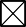 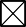 Dieses Schreiben enthält folgende Anlagen:die beim Bieter verbleiben:Bewerbungsbedingungen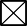 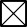 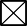 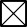 Zusätzliche Vertragsbedingungen (Leistungsbeschreibung und –verzeichnis) Besondere Vertragsbedingungendie mit dem Angebot zurückzugeben sind: AngebotLeistungsbeschreibungEVB IT (Unterschrift erforderlich) – wenn zutreffend Eigenerklärungen zur EignungVerzeichnis der Nachunternehmerleistungen (wenn zutreffend) Bietergemeinschaft (wenn zutreffend)Es ist beabsichtigt, die in beiliegender Leistungsbeschreibung bezeichneten Leistungen zu vergeben im Namen und für Rechnung von:Die beigefügten Bewerbungsbedingungen sind zu beachten.Auskünfte werden erteilt, nicht beigefügte Vergabeunterlagen können eingesehen werden bei/beim    zu den üblichen Bürozeiten; um Terminabstimmung wird gebeten: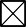 Nicht beigefügte Vergabeunterlagen sind:Vorlage von Nachweisen/Angaben durch den Bieter und ggf. NachunternehmerAls Nachweis der Eignung sind vorzulegen:    mit dem Angebot	auf Verlangen der Vergabestelle    Eigenerklärungen zur Eignung gemäß Formblatt Nachweise gemäß beigefügter Nachweisliste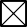  Bieter, die in der Präqualifizierungsdatenbank PQ-VOL bzw. PQ-VOB eingetragen sind, müssen lediglich die Nummer ihrer PQ-Urkunde angeben.Die Vergabe erfolgt nach Losennein    ja. Angebote können abgegeben werden nur für ein Los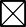           für ein oder mehrere Lose für alle LoseNebenangebote sind zugelassen.Für Ihre Angebotsabgabe ist das beiliegende Angebotsschreiben zu unterzeichnen und zusammen mit den Anlagen in einem verschlossenen Umschlag bis zum Einreichungstermin an die Vergabestelle einzusenden oder dort abzugeben. Der Umschlag ist mit anliegendem Kennzettel, sowie mit Ihrem Namen (Firma), Ihrer Anschrift und der Angabe der vorgegebenen Kennzeichnung zu versehen.Nachprüfungsstelle (Vergabekammer):Weitere Angaben:Beschaffung einesGerätewagen Logistik 2 (GW-L2)nach DIN EN 1846-2, DIN 14502-1, E DIN 14502-2, DIN 14502-5 und DIN 14555-22 (Ausgabe 05/2013)für die Freiwillige FeuerwehrSEEGLeistungsbeschreibungundLeistungsverzeichnisVertragsbedingungenBeschaffung eines Gerätewagen Logistik 2 (GW-L2)nach DIN EN 1846-2, DIN 14502-1, E DIN 14502-2, DIN 14502-5 und DIN 14555-22für dieFreiwillige Feuerwehr SeegAllgemeine VertragsbedingungenEinreichungstermin (Angebotsschlusstermin):Datum: 22.11.2019	Uhrzeit: 12:00 Uhr	Ort: Gemeindeverwaltung Seeg, Hauptstraße 39, 87637 Seeg, Zimmer 27	Zuschlags-/Bindefrist:Die Zuschlagsfrist endet am 20.12.2019Anlieferungs- und Annahmestelle:Ort: ab Werk bzw. nächstgelegene Niederlassung des Anbieters dieser AusschreibungAusführungsfristenspätester Liefertermin: 30.06.2021Das Fahrgestell ist so rechtzeitig an den Aufbauhersteller auszuliefern, dass der Auslieferungs- termin im Frühjahr 2020, spätestens Ende des ersten Halbjahres 2020 in jedem Falle eingehalten werden kann.VertragsstrafenUnter Anwendung des § 29 Abs. 2 VgV, welcher auf § 11 VOL/B verweist, setzen wir hiermit als Vertragsstrafe für die Überschreitung von Ausführungsfristen die maximale Obergrenze auf 5% fest.GewährleistungDie Verjährungsfrist für Mängelansprüche beträgt 2 Jahre gem. § 438 Abs. 1 Satz 1 Nr. 3 BGB i.V.m. § 651 BGB.MängelansprücheDie Verjährungsfrist für Mängelansprüche beginnt mit der förmlichen Abnahme der Leistung.RechnungenAlle Rechnungen sind bei der Gemeinde Seeg, Hauptstraße 39, 87637 Seeg einzureichen.Die Rechnungen sind mit den Vertragspreisen ohne Umsatzsteuer (Nettopreise) aufzustellen; der Umsatzsteuerbetrag ist am Schluss der Rechnung mit dem Steuersatz einzusetzen, der  zum Zeitpunkt des Entstehens der Steuer, bei Schlussrechnungen zum Zeitpunkt des Bewirkens der Leistung gilt.Beim Überschreiten von Vertragsfristen, die der Auftragnehmer zu vertreten hat, gilt der bei Fristablauf maßgebende Steuersatz.In jeder Rechnung sind Umfang und Wert aller bisherigen Leistungen und die bereits erhaltenen Zahlungen mit gesondertem Ausweis der darin enthaltenen Umsatzsteuerbeträge anzugeben.ZahlungsbedingungenDie Zahlung der einzelnen Auftragssummen erfolgt nach förmlicher Abnahme des Fahrzeuges / Fahrzeugteils und Fertigstellung / Auslieferung der einzelnen vergebenen Lose mit der gesetzli- chen Zahlungsfrist (§ 286 BGB).ZahlungenAlle Zahlungen werden bargeldlos in Euro geleistet.Als Tag der Zahlung gilt bei Überweisung von einem Konto der Tag, an dem das Geldinstitut den ausführbaren Zahlungsauftrag erhalten hat.ÜberzahlungenBei Rückforderungen des Auftraggebers aus Überzahlungen (§§ 812 ff. BGB) kann sich der Auftragnehmer nicht auf Wegfall der Bereicherung (§ 818 Abs. 3 BGB) berufen.Im Falle der Überzahlung hat der Auftragnehmer den überzahlten Betrag zu erstatten. Leistet er innerhalb von 14 Kalendertagen nach Zugang des Rückforderungsschreibens nicht, befindet er sich ab diesem Zeitpunkt mit seiner Zahlungsverpflichtung in Verzug und hat Verzugszinsen in Höhe von 8% über dem Basiszinssatz des § 247 BGB zu zahlen.Auf einen Wegfall der Bereicherung kann sich der Auftragnehmer nicht berufen.AbnahmeDas Fahrzeug muss vor der Auslieferung durch den:TÜV Verkehr und Fahrzeug GmbH Unternehmensgruppe TÜV Süddeutschland Prüfstelle für FeuerwehrgeräteGottlieb-Daimler-Straße 770794 Filderstadt abgenommen werden.Die Gefahr geht auf den Auftraggeber über mit der Übernahme an der Anlieferungsstelle (siehe Nr.1.3)EinheitspreiseDer Einheitspreis ist der vertragliche Preis, auch wenn im Angebot der Gesamtbetrag einer Ordnungszahl (Position) nicht dem Ergebnis der Multiplikation von Mengenansatz und Einheits- preis entspricht.Ausschreibungsbedingungen:Das beigelegte Leistungsverzeichnis soll die Erstellung des Angebotes und die anschließende Auswertung erleichtern. Für die Angebotsabgabe sind diese Vordrucke zu verwenden.Änderungen an den Verdingungsunterlagen sind unzulässig. Angebote, die diese Vorausset- zungen nicht erfüllen werden ausgeschlossen.Das Angebot muss vollständig sein; es darf nur die Preise in Euro und die in den Verdingungs- unterlagen geforderten Erklärungen enthalten. Änderungen des Bieters an seinen Eintragungen müssen zweifelsfrei sein. Die Eintragungen müssen dokumentenecht sein.Die Angebote sind ausschließlich auf den beigefügten Preisblättern abzugeben.Notwendige Erläuterungen zum Angebot sollen ergänzend beigelegt / beigefügt werden.Die Vorgaben des Anschreibens, Angebotes, die Vertragsbedingungen und die Vorgaben des Leistungsverzeichnisses sind unbedingter Bestandteil der Ausschreibung. Kann ein Bieter be- stimmte Punkte nicht erfüllen, so hat er explizit schriftlich darauf hinzuweisen.Die Angebotspreise sind Festpreise (verbindlich) für den Ausführungszeitraum und müssen sämtliche Nebenkosten enthalten.Nebenangebote oder Änderungsvorschläge, die in technischer Hinsicht von der Leistungsbe- schreibung abweichen, sind nicht zulässig.Der Anbieter hat innerhalb der Angebotsfrist in geeigneter Weise mit entsprechender Begrün- dung auf Verbesserungsvorschläge aufmerksam zu machen, wennUnklarheiten in der Ausschreibung,Unklarheiten in den Bedingungen odersonstige (funktionelle oder technische) Bedenken in Anbetracht seiner Erfahrung bestehen.Eine vorläufige rechnerische Gewichtsbilanz ist zu erstellen und mit dem Angebot vorzulegen, ebenso eine aussagefähige Energiebilanz.Eine Gesamtgewichtstabelle ist mit dem Angebot vorzulegen. Die rechnerischen Gewichte sind nachzuweisen.Der Beladungsumfang der gesamten Leistungsbeschreibung des GW-L2 ist bei der Berech- nung zu berücksichtigen.Die Gewichtsaufstellung hat mindestens folgende Teilpositionen zu berücksichtigen:Leergewicht Fahrgestell, mit Funk aber ohne Fahrer,mit Angabe des Typs und der genauen FahrgestellbezeichnungAufbau komplettFahrer und MannschaftStandardbeladung inkl. HalterungenZusatzbeladung nach Wunsch der Feuerwehr jeweils einzeln Das zulässige Gesamtgewicht von 16.000 kg ist einzuhalten.Sollten in der Leistungsbeschreibung Positionen fehlen, die zur technischen Gesamtrealisierung des Fahrzeuges unabdingbar sind, sind diese Positionen auf einem gesonderten Blatt mit allen anfallenden Kosten darzustellen und dem Angebot beizufügen. Ein entsprechender Hinweis auf der Leistungsbeschreibung ist erforderlich.Als Vertragsbestandteil sehen wir auch die zeichnerische Darstellung des Fahrzeugs mit dem Aufbau und der Beladung an, die uns vor Baubeginn in 2-facher Ausfertigung zu übersenden ist.Mit dem Angebot ist eine Referenzliste der letzten 3 zurückliegenden Jahre mit vergleichbaren gelieferten Fahrzeugen vorzulegen.Die Angebotsfrist endet mit Ablauf des unter Nr. 1.1 fixierten Einreichungstermins. Bis zum Ab- lauf der Angebotsfrist können Angebote schriftlich, elektronisch oder telegrafisch zurückgezo- gen werden.Bis zum Ablauf der Zuschlagsfrist ist der Bewerber an das Angebot gebunden. Falls der Bewer- ber bis dahin keinen Auftrag erhalten hat, ist das Angebot nicht berücksichtigt worden.Weitere Vertragsbedingungen:Änderungen des Liefer-/Leistungsumfanges bedürfen der Schriftform, insbesondere preisrele- vante Änderungen.Wird für Zusatzleistungen eine höhere Vergütung gefordert, so ist diese der Gemeinde Seeg unverzüglich vor Ausführung anzuzeigen und eine Klärung herbeizuführen. Ansonsten kann ei- ne Mehrvergütung nicht geleistet werden.Das Fahrzeug muss zum Auslieferungszeitpunkt der StVZO, der DIN EN 1846-2 und DIN 14555-22 (Ausgabe 05/2013), dem neuesten Stand der Technik, den Unfallverhütungsvor- schriften, den VDE Bestimmungen, sowie den weiteren allgemein gültigen verabschiedeten Normen, Vorschriften und gesetzlichen Bestimmen entsprechen.Für die technische Abnahme des Fahrgestells ist der Aufbauhersteller alleinverantwortlich. Der Fahrgestelleingang und die technische Abnahme des Fahrgestells sind der Gemeinde Seeg vom Aufbauhersteller schriftlich mitzuteilen.Die auszugsweise beigefügten Bestimmungen des Zuwendungsbescheids (Fachtechnische Auf- lagen, Seiten 42ff) der Regierung von Schwaben sind Bestandteil der Ausschreibung und müssen zwingend eingehalten werden.Es gelten unsere Vertragsbedingungen. Fremden Bedingungen wird hiermit widersprochen. Fremde Bedingungen werden nur Vertragsinhalt, wenn Ihre Einbeziehung von uns ausdrücklich akzeptiert worden ist.Eine Einbeziehung von Unterauftragnehmern und Arbeitsgemeinschaften ist uns anzuzeigen. Bei Arbeitsgemeinschaften haftet jedes Mitglied als Gesamtschuldner. Ein zum Zahlungsempfang be- rechtigtes Mitglied ist schriftlich zu benennen.Die erforderliche TÜV-Abnahme und die feuerwehrtechnische Abnahme sind bei der Fahr- zeugübernahme nachzuweisen. Erstbetankung (Diesel und evtl. Zusatzstoffe), Überführung und Ablieferungsinspektion sind in den Angebotspreis mit einzurechnen.Das Fahrzeug wird einer Rohbau- und Ausbaubesichtigung von unserer Seite aus unterzogen. Etwaige notwendige Übernachtungs- / Fahrtkosten für ca. 5 Personen bei mehrtägigen Reisen sind im Angebotspreis einzupreisen (> 200 km). Die Termine sind uns vom Auftragnehmer 8 Arbeitstage vorher schriftlich mitzuteilen.Ein Beladeplan ist zu erstellen, mit der Feuerwehr abzustimmen, spätestens 3 Monate nach Auftragserteilung vorzulegen und durch die Gemeinde Seeg zu genehmigen.Die Beladung muss so erfolgen, dass die Gewichtsreserven in Leerräumen nachträglich einge- bracht werden können.Das Fahrzeug muss bei der Übergabe an die Feuerwehr mängelfrei sein.Versteckte Mängel, die bei der stichprobenartigen Gebrauchsabnahme vom Auftraggeber nicht festgestellt wurden, müssen vom Auftragnehmer auch zu einem späteren Zeitpunkt im Rahmen der Gewährleistung kostenlos beseitigt werden.Die Mängelbehebung bezieht sich auf alle Sachmängel und die zugesicherter Vertragseigen- schaften (siehe Leistungsverzeichnis).Sie erfolgt grundsätzlich beim Kunden innerhalb von 10 Tagen ab Mängelmitteilung. Ist eine Mängelbehebung vor Ort nicht möglich erfolgt sie bei einer autorisierten Niederlassung oder im Werk des Fahrzeugherstellers bzw. Aufbauherstellers.Sollte die Mängelbehebung mehr als 10 Tage beanspruchen, ist ein gleichwertiges Ersatzfahr- zeug kostenlos zur Verfügung zu stellen.Die Gewährleistungspflicht verlängert sich um die Zeit, während der das Fahrzeug nicht be- stimmungsgemäß vom Auftraggeber genutzt werden kann.Bei Übergabe des Fahrzeuges muss das Fahrzeug vollständig nach Norm beladen sein. Das Fahrzeug und sonstige Teilleistungen sind förmlich abzunehmen. Über die Abnahme ist eine Nie- derschrift zu fertigen. Diese Niederschrift ist der Gemeinde Seeg zu übergeben. Vor Übergabe des Fahrzeugs ist eine gemeinsame Vollständigkeitsprüfung vorzunehmen. Über die Vollständig- keit ist ein von beiden Vertragsparteien unterschriebenes Protokoll zu erstellen.Eine Einweisung für ca. 7 Personen anlässlich der Fahrzeugabholung muss im Angebotspreis enthalten sein. Die Durchführung ist mit der Feuerwehr vorher abzustimmen. Etwaige notwen- dige Übernachtungskosten bei mehrtägigen Reisen sind im Angebotspreis ebenso einzuprei- sen.Vom Fahrzeug- und Aufbauhersteller sind jeweils die nächste Servicestelle sowie die Erreich- barkeit mit den durchschnittlichen Reaktionszeiten während der Arbeitszeiten und außerhalb der üblichen Arbeitszeiten abzugeben.Fahrzeughersteller:Nächstgelegene Servicestelle / Werkstatt in km ab 87637 Seeg:..................................... Kundendienstmonteur:	eigenen	keinen	ExternReaktionszeit innerhalb der ortsüblichen Arbeitszeiten: .................................................................Reaktionszeit außerhalb der ortsüblichen Arbeitszeiten: ............................................................... Durchschnittliche Lieferzeit für Ersatzteile: ……………………………………………………………..Aufbauhersteller:Nächstgelegene Servicestelle / Werkstatt in km ab 87637 Seeg:..................................... Kundendienstmonteur:	eigenen	keinen	ExternReaktionszeit innerhalb der ortsüblichen Arbeitszeiten: .................................................................Reaktionszeit außerhalb der ortsüblichen Arbeitszeiten: ............................................................... Durchschnittliche Lieferzeit für Ersatzteile: ……………………………………………………………..Lieferant Beladung des GW-L2:Nächstgelegene Servicestelle / Werkstatt in km ab 87637 Seeg:..................................... Kundendienstmonteur:	eigenen	keinen	ExternReaktionszeit innerhalb der ortsüblichen Arbeitszeiten: .................................................................Reaktionszeit außerhalb der ortsüblichen Arbeitszeiten: ............................................................... Durchschnittliche Lieferzeit für Ersatzteile: ……………………………………………………………..Angabe über Auslöse / Kosten (pro Stunde) und Anfahrt (pro km oder Pauschale) vom Werks- kundendienst zur Wartung und Reparatur des jeweils angebotenen Loses:………………………………………………………………………………..........................………………………………………………………………………………………………........................………….Die gesetzliche Verjährungsfrist für Mängelansprüche (Gewährleistung) beträgt 2 Jahre (siehe Nr. 1.6). Falls eine längere Gewährleistung oder erweiterte Garantieleistung möglich ist, bit- ten wir dies ausdrücklich anzugeben:Fahrgestell: ..........................................................................................................................Aufbau:	.........................................................................................................................Beladeteile: .........................................................................................................................Die Lieferung von Ersatzteilen muss über einen Zeitraum von mindestens 25 Jahren ab Auslie- ferung gewährleistet sein.Erfüllungsort ist Seeg und Gerichtsstand ist Kempten.Dokumente/ Bestätigungen/ Nachweise bei der Auslieferung:Vor Beginn der Abnahme sind folgende Dokumente, Bestätigungen und Nachweise in deutscher Sprache zu übergeben:Bestätigung des Auftragnehmers, dass das Fahrzeug der Norm und dem Angebotsinhalt ent- spricht, sowie einer firmeninternen Qualitätskontrolle unterzogen wurde.Bestätigung über die Ablieferungsinspektion des Fahrgestellherstellers, nicht älter als 1 Monat.Bestätigung über die Einhaltung der Aufbaurichtlinien des Fahrgestellherstellers.Leistungsprotokoll bei einer vorhandenen Einbaupumpe und / oder Tragkraftspritze.Detaillierte GewichtsaufstellungWiegeprotokoll mit Gewichtsaufstellung (Gesamt, Vorderachse, Hinterachse).ErsatzteillistenSchaltplänePrüfprotokoll nach VDE, bzw. BGV A2, der elektrischen Abnahme.TÜV- Abnahmeprotokoll, Protokoll der feuerwehrtechnischen AbnahmeZulassungsbescheinigung Teil IIFahrzeug-Scheckheft (Wartungsheft)Garantiekarten für Fahrzeug und mitgelieferte Aggregate und Geräte.Geräteprüfkarten, -bücher, soweit erforderlichWerkstatthandbuchEG-Konformitätserklärungen für Fahrzeug und entsprechende GerätschaftenEine ausführliche Bedienungs- und Wartungsanleitung ist dreifach in einem oder mehreren stabilen DIN A 4-Ordner und auf CD-ROM / USB-Stick (3-fach) mit dem Fahrzeug auszuliefern.Allgemeine VorbemerkungenAlle Fächer sind zu beschriften. Die Beschriftung hat so zu erfolgen, dass sie vom Auftraggeber in geeigneter Weise ergänzt oder verändert werden kann.Alle Relais, Sicherungen und Bedienelemente der elektrischen Ausrüstung sind eindeutig und dauerhaft zu beschriften.Es ist besonderer Wert darauf zu legen, dass zusammengehörige Ausrüstung logisch gemein- sam gelagert wird, wo dies sinnvoll und möglich ist. Durch die Art der Lagerung muss ein siche- rer Transport, eine einfache und schnelle Entnahme, sowie spätere Wiederbestückung möglich sein. Es muss eine unfallsichere Entnahme aller Geräte möglich sein.Bei einer getrennten Ausführung von Fahrgestell und Aufbau sind die Auftragnehmer verpflich- tet, ihre Leistungen aufeinander abzustimmen. Nachträgliche Mehrpreise hierzu werden nicht akzeptiert.Die Vertragsbedingungen werden hiermit anerkannt:Ort, Datum	Firmenstempel undrechtsverbindliche Unterschrift:Beschaffung Gerätewagen-Logistik 2 (mit Zusatzbeladung Modul „Wasserversorgung“) nach DIN 14555-22 (Ausgabe 05/2013) und DIN EN 1846-2 sowie DIN 15502LOS 1: FahrgestellDas Angebot entspricht der vorangestellten Leistungsbeschreibung in allen Punkten.Bemerkungen: 	_	 	Ort, Datum	Stempel und rechtsverbindliche UnterschriftLOS 1: FahrgestellLOS 2: Feuerwehrtechnischer AufbauLOS 3: Feuerwehrtechnische Beladung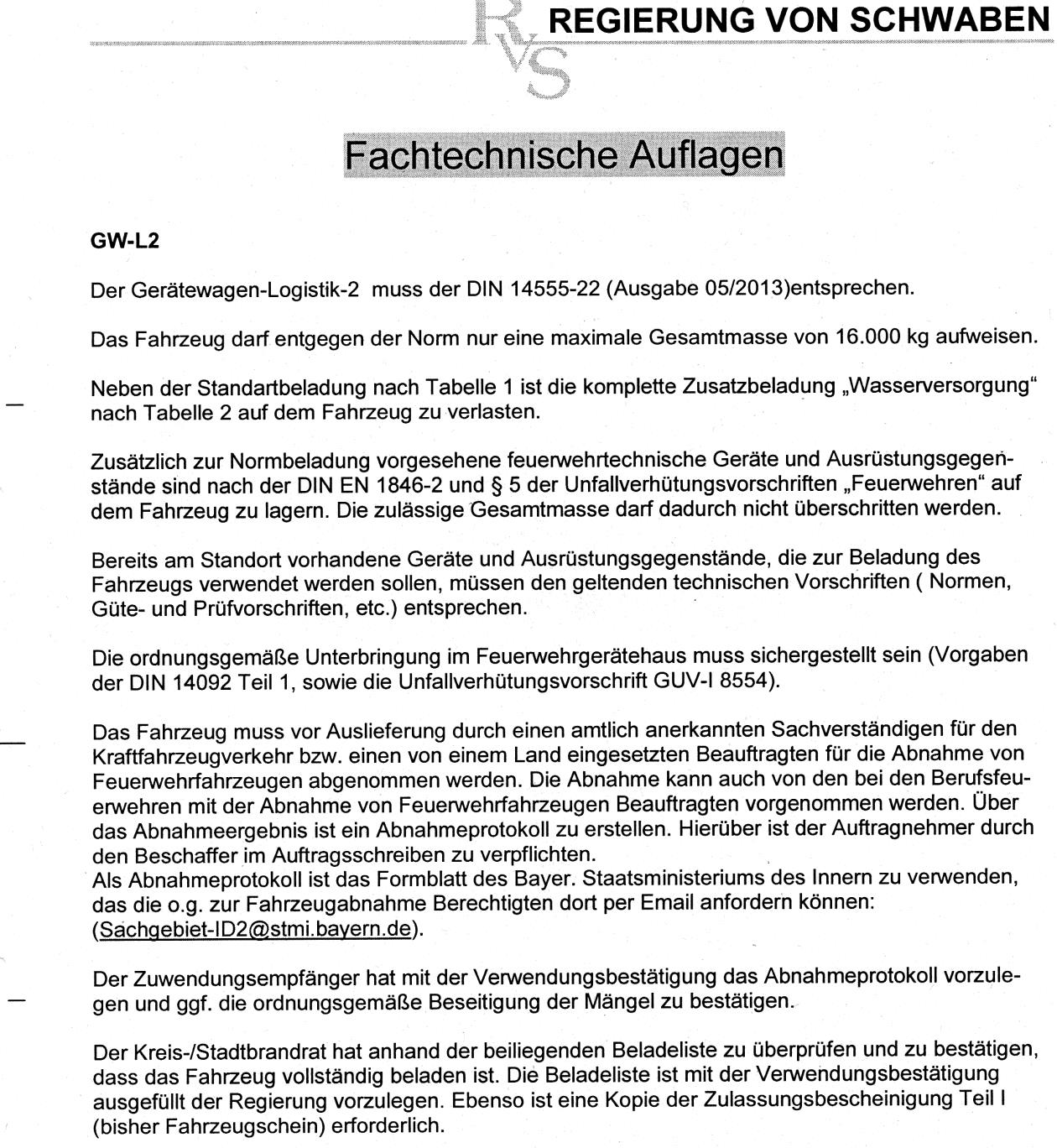 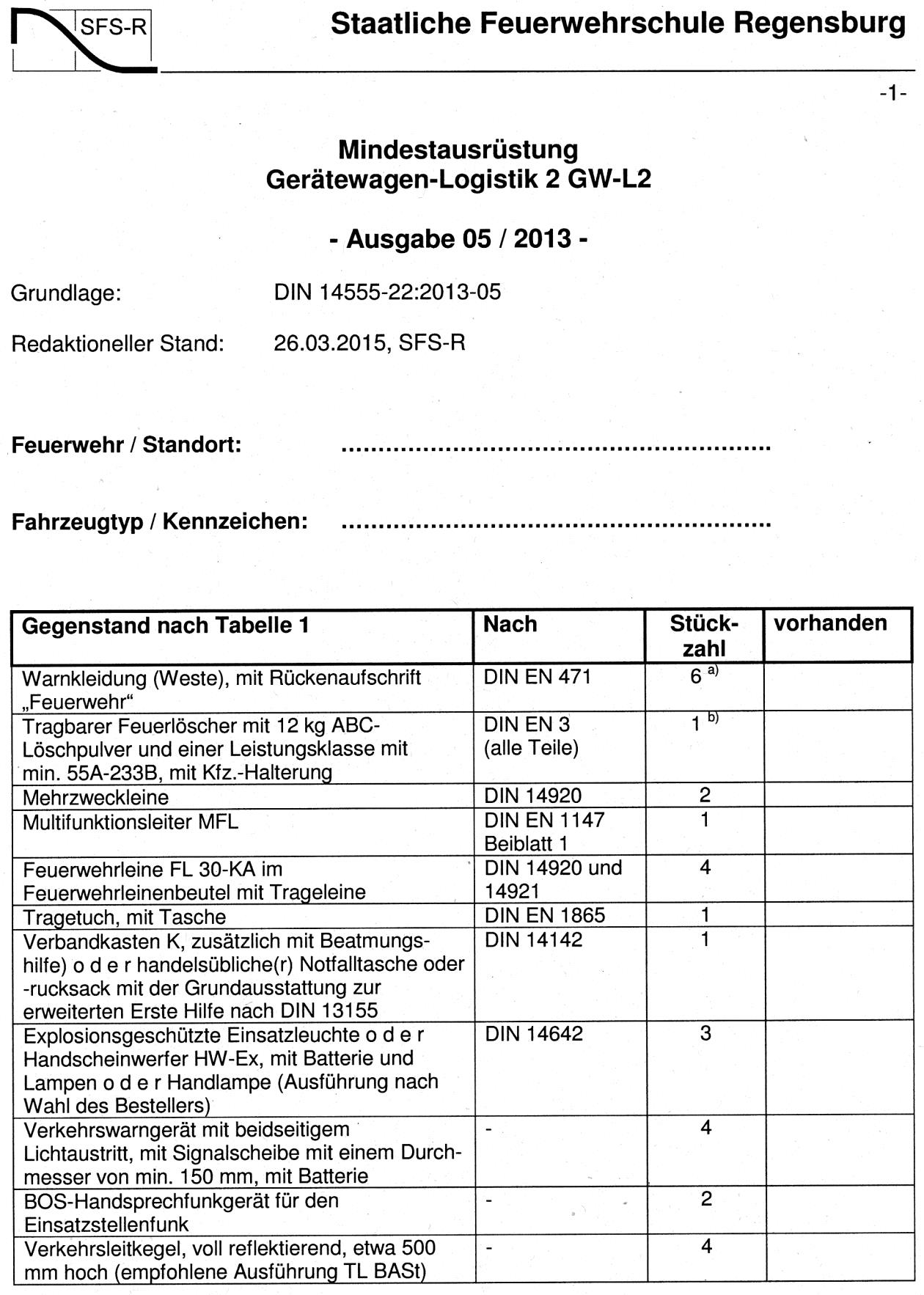 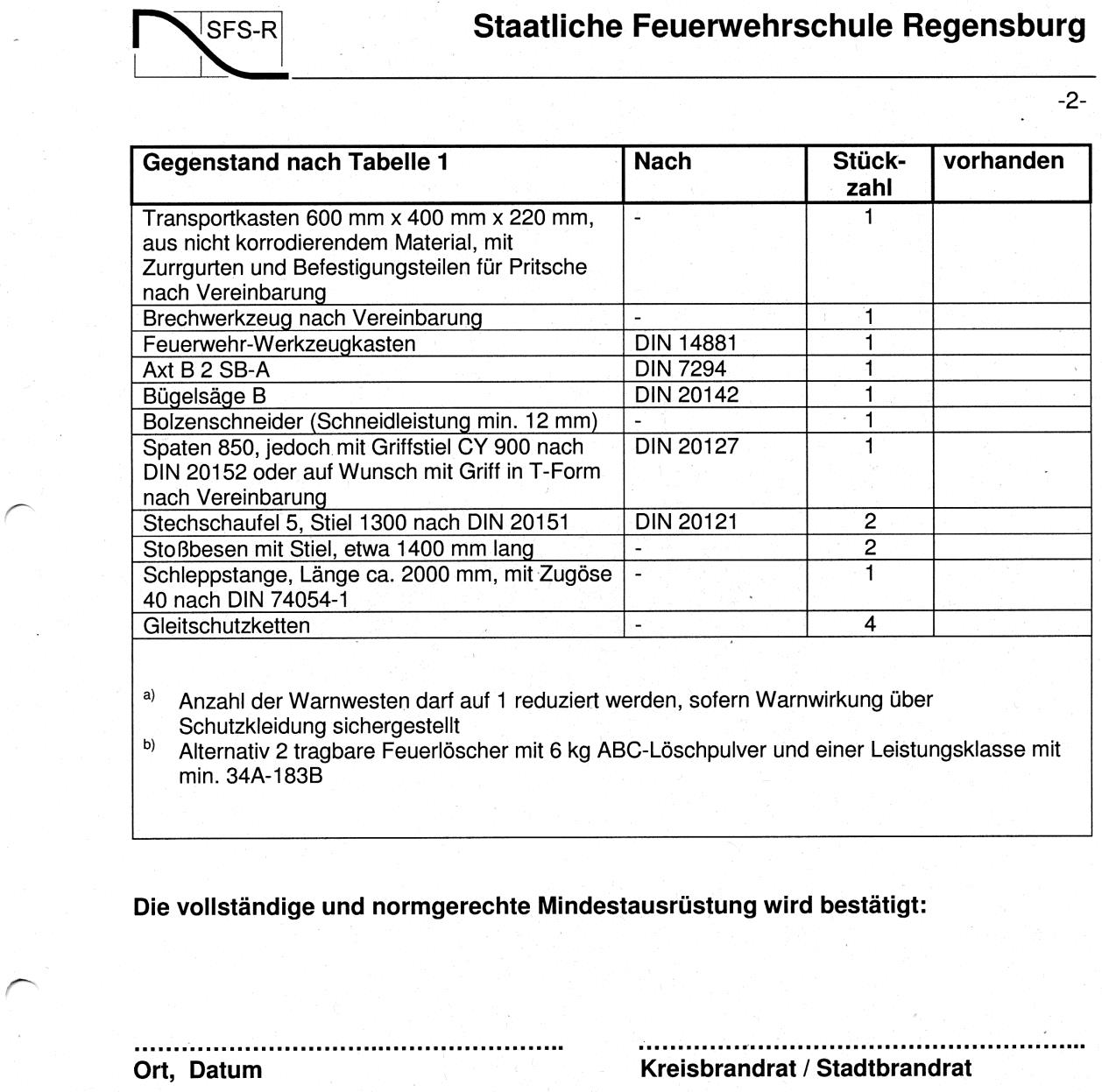 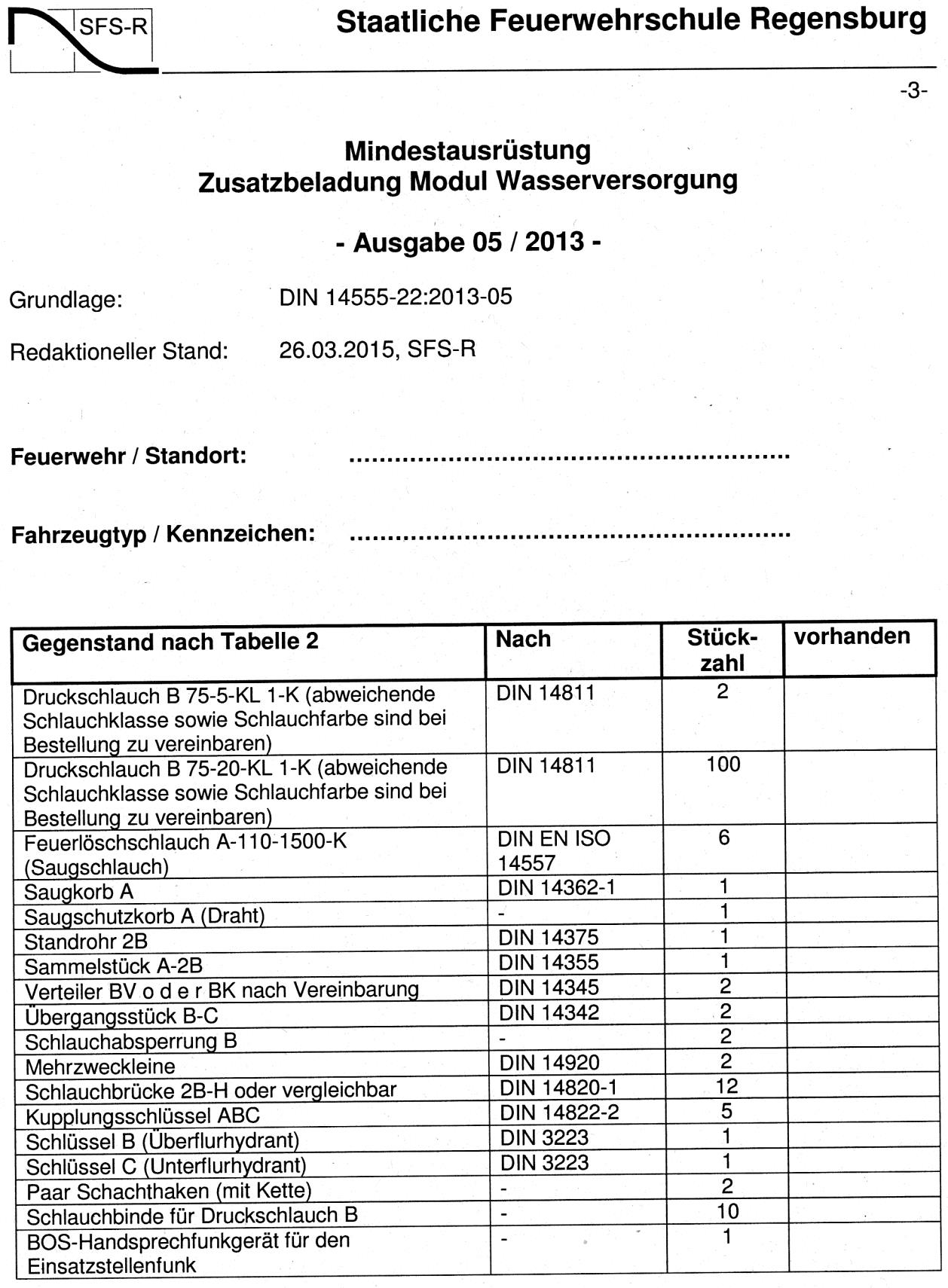 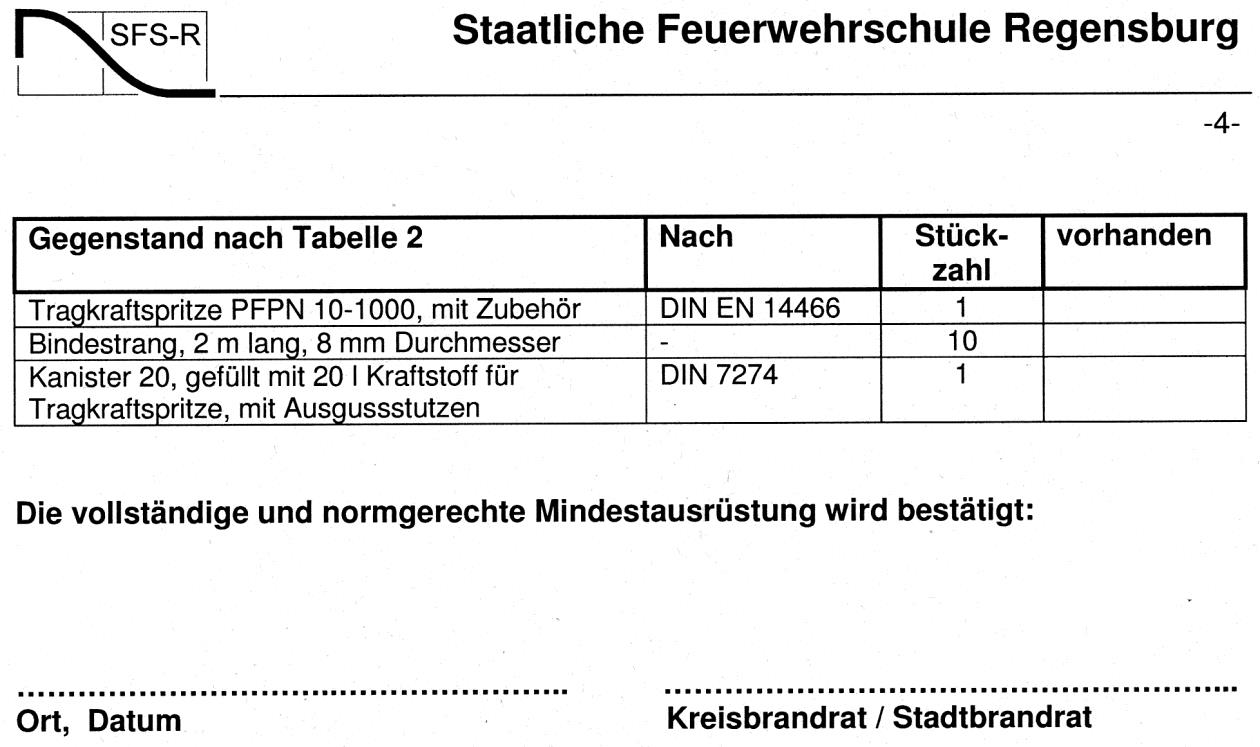 BewerbungsbedingungenMitteilung von Unklarheiten in den VergabeunterlagenEnthalten die Vergabeunterlagen nach Auffassung des Bewerbers Unklarheiten, so hat er unverzüglich die Vergabestelle vor Angebotsabgabe in Textform darauf hinzuweisen.Unzulässige WettbewerbsbeschränkungenAngebote von Bietern, die sich im Zusammenhang mit diesem Vergabeverfahren an einer unzulässigen Wettbewerbsbeschränkung beteiligen (z.B. Preisabsprachen, Austausch von Angebotsteilen), werden ausgeschlossen.Zur Bekämpfung von Wettbewerbsbeschränkungen hat der Bieter auf Verlangen Auskünfte darüber zu geben, ob und auf welche Art der Bieter wirtschaftlich und rechtlich mit anderen Unternehmen verbunden ist.AngebotDas Angebot ist in deutscher Sprache abzufassen.Für das Angebot sind die von der Vergabestelle vorgegebenen Vordrucke zu verwenden; das Angebot ist an der dafür vorgesehenen Stelle zu unterschreiben.Unterlagen, die von der Vergabestelle nach Angebotsabgabe verlangt werden, sind zu dem von der Vergabestelle bestimmten Zeitpunkt einzureichen. Werden die Unterlagen nicht vollständig fristgerecht vorgelegt, wird das Angebot ausgeschlossen. (Beachte Bestimmungen über Nachforderungen nach § 56 VgV))Enthält die Leistungsbeschreibung bei einer Teilleistung eine Produktangabe mit Zusatz "oder gleichwertig" und wird vom Bieter dazu eine Produktangabe verlangt, ist das Fabrikat (insbesondere Herstellerangabe und genaue Typenbezeichnung) auch dann anzugeben, wenn der Bieter das vorgegebene Fabrikat anbieten will.Alle Eintragungen müssen dokumentenecht sein.Entspricht der Gesamtbetrag einer Position nicht dem Ergebnis der Multiplikation von Mengenansatz und Einheitspreis, so ist der Einheitspreis maßgebend.Alle Preise sind in Euro mit höchstens drei Nachkommastellen anzugeben.Im Leistungsverzeichnis sind die Preise (Einheitspreise, Pauschalpreise, Verrechnungssätze usw.) ohne Umsatzsteuer anzugeben. Der Umsatzsteuerbetrag ist unter Zugrundelegung des geltenden Steuersatzes am Schluss des Angebotes hinzuzufügen.Es werden nur solche Preisnachlässe gewertet, die ohne Bedingungen als Prozentsatz auf die Abrechnungssumme gewährt werden und an der im Angebotsschreiben bezeichneten Stelle aufgeführt sind.Nicht zu wertende Preisnachlässe bleiben jedoch Inhalt des Angebotes und werden im Fall der Auftragserteilung Vertragsinhalt.Beiliegende AGB des Bieters stellen eine Änderung der Vergabeunterlagen dar und  führen zwingend zum Ausschluss.Unterlagen zum AngebotDer Bieter hat auf Verlangen der Vergabestelle Unterlagen zur Preisermittlung zu dem von der VergabesteIle bestimmten Zeitpunkt vorzulegen.Soweit Bescheinigungen verlangt werden, haben ausländische Bewerber bzw. Bieter eine gleichwertige Bescheinigung ihres Herkunftslandes in beglaubigter deutscher Übersetzung vorzulegen.Nebenangebote (nicht zugelassen)Nebenangebote müssen als solche deutlich gekennzeichnet und in einer eigenen Anlage enthalten sein. Die Anzahl der abgegebenen Nebenangebote muss an der im Angebotsschreiben bezeichneten Stelle eingetragen werden.Der Bieter hat die in Nebenangeboten enthaltenen Leistungen eindeutig und erschöpfend zu beschreiben.Nebenangebote müssen alle Elemente umfassen, die zu einer einwandfreien Ausführung der ausgeschriebenen Leistung erforderlich sind.BietergemeinschaftenBietergemeinschaften haben mit ihrem Angebot eine von allen Mitgliedern unterzeichnete Erklärung in Textform abzugeben, in der die Bildung einer Arbeitsgemeinschaft im Auftragsfall erklärt ist, in der alle Mitglieder aufgeführt sind und der für die Durchführung des Vertrages bevollmächtigte Vertreter bezeichnet ist; es ist anzugeben, dass der bevollmächtigte Vertreter die Mitglieder gegenüber dem Auftraggeber rechtsverbindlich vertritt und dass alle Mitglieder als Gesamtschuldner haften.Unterauftragnehmer / EignungsanleiheBeabsichtigt der Bieter Teile der Leistung von Unterauftragnehmern ausführen zu lassen, muss er in seinem Angebot Art und Umfang der durch Unterauftragnehmer auszuführenden Leistungen angeben und die jeweils dafür vorgesehenen Unterauftragnehmer benennen (Namen, gesetzlicher Vertreter und Kontaktdaten). Der Bieter hat für die Unterauftragnehmer Nachweise zu erbringen, dass auf diese kein Ausschlussgrund nach §§ 123, 124 GWB  zutrifft.  Auf  Verlangen  hat  der Bieter   auch   weitere   geforderte   Eignungsnachweise   in   Bezug   auf    die    Unterauftragnehmer beizubringen.Der Bieter hat auf gesondertes Verlangen der Vergabestelle zu dem von ihr bestimmten Zeitpunkt nachzuweisen, dass ihm die erforderlichen Kapazitäten der anderen Unternehmen zur Verfügung stehen (entsprechende Verpflichtungserklärung).Nimmt der Bieter im Rahmen einer Eignungsleihe in Hinblick auf die Kriterien für die wirtschaftliche und finanzielle Leistungsfähigkeit, die Kapazitäten anderer Unternehmen in Anspruch, müssen diese gemeinsam für die Auftragsausführung haften; die Haftungserklärung ist gleichzeitig mit der Verpflichtungserklärung abzugeben.Der Bieter hat andere Unternehmen, bei denen Ausschlussgründe vorliegen oder die das entsprechende Eignungskriterium nicht erfüllen, innerhalb einer von der Vergabestelle gesetzten – Frist zu ersetzen.EignungsnachweisAls Nachweis der Eignung haben Unternehmen mit dem Angebot entweder die in der Auftragsbekanntmachung oder der Aufforderung zur Interessensbestätigung angegebenenUnterlagen (Eigenerklärung, Nachweise, Bescheinigungen) oder eine Einheitliche Europäische Eigenerklärung (EEE) als vorläufigen Nachweis vorzulegen.Wird zum Nachweise der Eignung eine EEE vorgelegt, wird der Bieter der den Zuschlag erhalten soll, aufgefordert die geforderten Unterlagen beizubringen. Erst dann ist der endgültige Eignungsnachweis erbracht.Bescheinigungen, die nicht in deutscher Sprache abgefasst sind, ist eine Übersetzung in die deutsche Sprache beizufügen.Die Verpflichtung zur Vorlage von Eigenerklärungen und Bescheinigungen entfällt, soweit die Eignung (Bieter und benannte andere Unternehmen) bereits im Teilnahmewettbewerb nachgewiesen ist.AngebotsfristDie Angebotsfrist läuft mit dem in der "Aufforderung zur Abgabe eines Angebots" genannten Termin ab.ZuschlagskriterienFür den Zuschlag sind im Einzelnen folgende Kriterien maßgeblich:Gewichtung:*Bewertungskriterien „Kundendienst und technische Hilfe“GarantieKundendienstmonteur (falls vorhanden, Preis, Anfahrtszeit)Reaktionszeiten innerhalb / außerhalb regelmäßiger ArbeitszeitenErsatzteilverfügbarkeit / LieferzeitenStandort nächster Servicepartner / Werkstatt**Bewertungskriterien „Qualität“OberflächenbehandlungStabilitätHandhabungLebensdauerErgonomische EntnahmeSicherheitMaterialwahlVerletzungsgefahrVerarbeitungUmweltEnergiebilanzHiermit wird erklärt, dass nachweislich auf keine Person, deren Verhalten dem Unternehmen zuzurechnen ist, ein zwingender Ausschlussgrund (§ 123 Abs. 1 GWB) zutrifft und,. ob eine schwere Verfehlung, die die Zuverlässigkeit als Bewerber in Frage stellt (§ 124 Abs. 1 Nr. 3 GWB) oder ein weiterer fakultativer Ausschlussgrund nach § 124 GWB vorliegt.Es liegt keine rechtskräftige Verurteilung oder Festsetzung einer Geldbuße nach § 30 OWiG wegen einer der folgenden Straftaten bzw. nach vergleichbaren Vorschriften anderer Staaten vor (§ 123 GWB):§ 129 StGB Bildung krimineller Vereinigungen§ 129a StGB Bildung terroristischer Vereinigungen§ 129b StGB Kriminelle und terroristische Vereinigungen im Ausland§ 89c StGB Terrorismusfinanzierung bzw. Beteiligung an einer solchen Tat§ 261 StGB Geldwäsche, Verschleierung unrechtmäßig erlangter Vermögenswerte§ 263 StGB Betrug§ 264 StGB Subventionsbetrug§ 299 StGB Bestechlichkeit und Bestechung im geschäftlichen Verkehr§ 108e StGB Bestechlichkeit und Bestechung von Mandatsträgern§§ 333, 334 StGB Vorteilsgewährung und Bestechung, jeweils auch in Verbindung mit § 335a StGBArtikel 2 § 2 des Gesetzes zur Bekämpfung internationaler Bestechung - Bestechung ausländischer Abgeordneter im Zusammenhang mit internationalem Geschäftsverkehr§§ 232, 233 StGB Menschenhandel§ 233a StGB Förderung des MenschenhandelsDes Weiteren liegt kein Ausschlussgrund nach §§ 21, 23 Abs. 1, 2 AEntG, §§ 19, 21 Abs. 1, 2 MiLoG,§ 21 SchwarzArbG oder § 98c AufenthG infolge der Belegung mit einer Geldbuße in Höhe von wenigstens 2.500 € bzw. infolge einer rechtskräftigen Verurteilung zu mehr als drei Monaten Freiheitsstrafe oder einer Geldstrafe von mehr als 90 Tagessätzen wegen illegaler Beschäftigung vor. Es liegen daher im Gewerbezentralregister keine Eintragungen bezüglich dieser Vorschriften oder bezüglich § 81 Abs. 1 – 3 GWB vor, die Gegenstand eines Auskunftsanspruchs nach § 150a GewO sein können.Liegt ein fakultativer Ausschlussgrund wegen eines schuldhaften Verstoßes gegen eine der folgenden Vorschriften vor (§ 124 Abs. 1 Nr. 3 GWB)?Liegt ein Verstoß im Sinne des § 124 Abs. 1 Nr. 1 GWB vor gegen geltendeVergabestelle:Gemeinde SeegHauptstraße 3987637 SeegDatum der Versendung:Vergabestelle:Gemeinde SeegHauptstraße 3987637 SeegVergabeart:Offenes VerfahrenNicht Offenes Verfahren Verhandlungsverfahren Wettbewerblicher Dialog InnovationspartnerschaftVergabeart:Offenes VerfahrenNicht Offenes Verfahren Verhandlungsverfahren Wettbewerblicher Dialog InnovationspartnerschaftVergabestelle:Gemeinde SeegHauptstraße 3987637 SeegAngebotsschlussterminAngebotsschlussterminVergabestelle:Gemeinde SeegHauptstraße 3987637 SeegDatum: 22.11.2019Uhrzeit: 12:00 UhrVergabestelle:Gemeinde SeegHauptstraße 3987637 SeegZuschlagsfrist endet am: 20.12.2019Zuschlagsfrist endet am: 20.12.2019Tel. 08364/983028E-Mail: haff.martin@seeg.deAnsprechpartner: Herr Martin HaffAnsprechpartner: Herr Martin HaffKostenzusammenstellung:Los 1:1. Fahrgestell	………..…… Euroabzüglich Nachlass, Rabatte	 ………..…… EuroZwischensumme	………..…… Eurozuzüglich gesetzliche Mehrwertsteuer (19 %)	 ………..…… EuroGesamtsumme Los 1	 ………..…… EuroLos 2:2. Aufbau	………..…… Euroabzüglich Nachlass, Rabatte	 ………..…… EuroZwischensumme	………..…… Eurozuzüglich gesetzliche Mehrwertsteuer (19 %)	 ………..…… EuroGesamtsumme Los 2	 ………..…… EuroLos 3:3. Feuerwehrtechnische Beladung	..………..…. Euroabzüglich Nachlass, Rabatte	 ………..…… EuroZwischensumme	………..…… Eurozuzüglich gesetzliche Mehrwertsteuer (19 %)	 ………..…… EuroGesamtsumme Los 3	 ………..…… EuroBeschaffungskosten insgesamt:Los 1	………..…… EuroLos 2	………..…… EuroLos 3	…….………. EuroGesamtkosten	 ………..…… EuroPOS.Bezeichnung:Herstellerangaben:Preis in Euro(netto)1.Fahrgestell:Frontlenker-Fahrgestell der Masseklasse M und der Kategorie 2 – geländefähig nach DIN EN 1846 Teil 1 mit Doppelkabine für eine Staffelbesatzung 1/5, geeignet für den Aufbau eines Gerätewagen-Logistik 2 (GW-L2) mit der Zusatzbeladung „Modul Wasserversorgung“,nach DIN 14555-22 (05/2013) und DIN-EN 1846-2 sowie DIN 15502zulässiges Gesamtgewicht 16.000kgFahrgestell:Frontlenker-Fahrgestell der Masseklasse M und der Kategorie 2 – geländefähig nach DIN EN 1846 Teil 1 mit Doppelkabine für eine Staffelbesatzung 1/5, geeignet für den Aufbau eines Gerätewagen-Logistik 2 (GW-L2) mit der Zusatzbeladung „Modul Wasserversorgung“,nach DIN 14555-22 (05/2013) und DIN-EN 1846-2 sowie DIN 15502zulässiges Gesamtgewicht 16.000kgbitte folgendes ergänzen:Radabstand (in Abhängigkeit des Aufbau):Fahrzeugüberhang vorne:Fahrzeugüberhang hinten:Rahmenhöhe vorne:Rahmenhöhe hinten:Breite ohne Spiegel:Watfähigkeit bis:Wendekreis (außen):Typ:Grundpreis:bitte folgendes ergänzen:Radabstand (in Abhängigkeit des Aufbau):Fahrzeugüberhang vorne:Fahrzeugüberhang hinten:Rahmenhöhe vorne:Rahmenhöhe hinten:Breite ohne Spiegel:Watfähigkeit bis:Wendekreis (außen):Typ:Grundpreis: 	mm 	mm 	mm 	mm 	mm 	mm 	mm 	mmbitte folgendes ergänzen:Radabstand (in Abhängigkeit des Aufbau):Fahrzeugüberhang vorne:Fahrzeugüberhang hinten:Rahmenhöhe vorne:Rahmenhöhe hinten:Breite ohne Spiegel:Watfähigkeit bis:Wendekreis (außen):Typ:Grundpreis: 	mm 	mm 	mm 	mm 	mm 	mm 	mm 	mmbitte folgendes ergänzen:Radabstand (in Abhängigkeit des Aufbau):Fahrzeugüberhang vorne:Fahrzeugüberhang hinten:Rahmenhöhe vorne:Rahmenhöhe hinten:Breite ohne Spiegel:Watfähigkeit bis:Wendekreis (außen):Typ:Grundpreis: 	mm 	mm 	mm 	mm 	mm 	mm 	mm 	mmbitte folgendes ergänzen:Radabstand (in Abhängigkeit des Aufbau):Fahrzeugüberhang vorne:Fahrzeugüberhang hinten:Rahmenhöhe vorne:Rahmenhöhe hinten:Breite ohne Spiegel:Watfähigkeit bis:Wendekreis (außen):Typ:Grundpreis: 	mm 	mm 	mm 	mm 	mm 	mm 	mm 	mmbitte folgendes ergänzen:Radabstand (in Abhängigkeit des Aufbau):Fahrzeugüberhang vorne:Fahrzeugüberhang hinten:Rahmenhöhe vorne:Rahmenhöhe hinten:Breite ohne Spiegel:Watfähigkeit bis:Wendekreis (außen):Typ:Grundpreis: 	mm 	mm 	mm 	mm 	mm 	mm 	mm 	mmbitte folgendes ergänzen:Radabstand (in Abhängigkeit des Aufbau):Fahrzeugüberhang vorne:Fahrzeugüberhang hinten:Rahmenhöhe vorne:Rahmenhöhe hinten:Breite ohne Spiegel:Watfähigkeit bis:Wendekreis (außen):Typ:Grundpreis: 	mm 	mm 	mm 	mm 	mm 	mm 	mm 	mmbitte folgendes ergänzen:Radabstand (in Abhängigkeit des Aufbau):Fahrzeugüberhang vorne:Fahrzeugüberhang hinten:Rahmenhöhe vorne:Rahmenhöhe hinten:Breite ohne Spiegel:Watfähigkeit bis:Wendekreis (außen):Typ:Grundpreis: 	mm 	mm 	mm 	mm 	mm 	mm 	mm 	mmbitte folgendes ergänzen:Radabstand (in Abhängigkeit des Aufbau):Fahrzeugüberhang vorne:Fahrzeugüberhang hinten:Rahmenhöhe vorne:Rahmenhöhe hinten:Breite ohne Spiegel:Watfähigkeit bis:Wendekreis (außen):Typ:Grundpreis: 	mm 	mm 	mm 	mm 	mm 	mm 	mm 	mmbitte folgendes ergänzen:Radabstand (in Abhängigkeit des Aufbau):Fahrzeugüberhang vorne:Fahrzeugüberhang hinten:Rahmenhöhe vorne:Rahmenhöhe hinten:Breite ohne Spiegel:Watfähigkeit bis:Wendekreis (außen):Typ:Grundpreis: 	mm 	mm 	mm 	mm 	mm 	mm 	mm 	mmbitte folgendes ergänzen:Radabstand (in Abhängigkeit des Aufbau):Fahrzeugüberhang vorne:Fahrzeugüberhang hinten:Rahmenhöhe vorne:Rahmenhöhe hinten:Breite ohne Spiegel:Watfähigkeit bis:Wendekreis (außen):Typ:Grundpreis: 	mm 	mm 	mm 	mm 	mm 	mm 	mm 	mm1.1Dieselmotor, Abgasnorm mindestens EURO 5falls das Fahrzeug Zusatzstoffe benötigt, muss es auch ohne diese uneingeschränkt weiter genutzt werden können, es dürfen keine Schäden am Motor oder zugehörigen Teilen entstehen die volle Motorleistung muss auch ohne Zusatzstoffe erreicht werden könnenMotorleistung min. 210kW (286 PS)	kWHubraum:Drehmoment bei Umdrehungen: Abgasreinigung inner- oder außermotorisch Motorbremse mit konstanter Drossel: Grundpreis: 	ccm 	Nm1.2Antrieb / Achsen:1.2.2Differenzialsperre, schaltbar an Vorder- und Hinterachse1.2.3Verteilergetriebe mit permanentem Allradantrieb sowie Geländeuntersetzung und Längssperre1.2.4Achslasten:Vorderachse: 	kgHinterachse: 	KgAchsübersetzung:1.2.5Verstärkte Vorder- und Hinterachsfederung mit zusätzlichen Stabilisatoren1.2.6Alternativposition: Luftfederung an der Hinterachse1.2.7Antriebsschlupfregelung (ASR)1.2.8Drehzahlmesser1.2.9Geschwindigkeitsmesser ohne Fahrtenschreiber1.2.10Schleuderketten, pneumatisch, vom Fahrerplatz zuschaltbar (mind. 12 Strang)1.3Getriebe / Nebenabtrieb:1.3.1Vollautomatisiertes Schaltgetriebe mit Feuerwehrschaltung1.4Reifen:Ausführung mit M&S Kennzeichnung sowie Eignung für Straßen und Geländeeinsatz1.4.1Einzelbereifung VorderachseGröße: 385/55 R22.5 160KHersteller: Michelin XFN2 Antisplash1.4.2Zwillingsbereifung HinterachseGröße: 275/70 R22.5 148/145MHersteller: Continental Conti Hybrid1.4.3Gleitschutzketten (4 Stk.)2x Vorderachse2x Hinterachse1.4.4Unterlegkeil, passend zur Bereifung (2 Stk.)1.5Rahmen und Rahmenanbauteile:1.5.1Abschleppvorrichtung front- und heckseitig,Geeignet für Schäkel Form C, Nenngröße 31.5.2Je 2 Schäkel am Rahmen vorne und hinten1.5.3AnhängerkupplungFabrikat Ringfeder Typ 4040 G145oder gleichwertigBeschreibung:Anhängekupplung (Maulkupplung) nach DIN ist vorzusehen. Die zulässige Anhängelast muss ungebremst min. 1500kg, gebremst mit Auflaufbremse min. 3500kg und mit durchgehender Bremsanlage min. das Einfache der zul. Gesamtmasse betragen. Beschriftung neben der AnhängekupplungVorgesehen sind zwei normale LuftanschlüsseGelb/Rot (siehe Bremse)1.5.4Anhängersteckdose 12V 13-polig,24V 15-polig1.5.5Anhängersteckdose für ABS-Funktion1.5.6Vorbereitung zum Anbau einer Ladebordwand1.6Bremsanlage:1.6.1Antiblockiersystem (ABS), abschaltbar1.6.2Scheibenbremsen an Vorder- und Hinterachse1.6.3Drucklufteinspeisung außen am Fahrzeug(Ausführung und Platzierung in Absprache mit dem Besteller)1.6.4Lufttrockner für Bremsanlage1.6.5Motorbremse mit konstanter Drossel1.6.6Rohrbruchsicherung für Bremsanlage1.6.7Anhängerbremse 2-Leitung1.7Fahrerhaus und Mannschaftskabine:1.7.1Doppelkabine für Staffelbesatzung 1/5,hydraulisch kippbar, mit Sicherheitsverriegelung1.7.2Rücksitzbank für 4 Personen mit Staukasten1.7.3Alternativposition: Aufstiege Mannschaftskabine treppenförmig angeordnet1.7.4Lenkradverstellung in Höhe und Neigung1.7.5Fahrersitz und Beifahrersitz luftgefedert1.7.6Dreipunkt- Sicherheitsgurt für Fahrer und Beifahrer1.7.7Sicherheitsgurte für alle Sitze im Mannschaftsraum1.7.8Dachluke / Lüftungsklappe Dach1.7.9Fahrerhausaufstieg beweglich1.7.10Bedarfsposition: Kotflügelverbreiterung(je nach Reifenbreite)1.7.11Sonnenblende außen über der Windschutzscheibe1.7.12Windabweiser an der Fahrer- und Beifahrertüre (Fahrzeughersteller)1.7.13Kartenleselampe an der A-Säule Beifahrerseite1.7.14Zentralverriegelung, min. Fahrer- und Beifahrertüre1.7.15Multifunktionsanzeige im Fahrerhaus1.7.16Bedarfsposition: Geschwindigkeitsregelanlage1.8Fahrbeleuchtung:1.8.1Halogenhauptscheinwerfer H71.8.2Halogennebelscheinwerfer1.8.3Je 1 Rückfahrscheinwerfer links und rechts1.8.4Nebelrückleuchte1.8.5Schlussleuchten für Anbau Ladebordwand1.8.6Leuchtweitenregler1.8.7Abblendlicht automatisch bei laufendem Motor1.8.8Rückfahr-/ Rangierscheinwerfer an beiden Außenspiegeln zur Ausleuchtung des Hinterachsbereiches, über Rückwärtsgang und einzeln am Fahrerplatz schaltbar, LED-Ausführung1.9Überwachung:1.9.1Akustische Rückfahreinrichtung mit automatischer Regelung des Alarmpegels, dimmbar und quittierbar, Ausführung zischend1.9.2Rückspiegel elektrisch verstell- und heizbar1.9.3Weitwinkelspiegel rechts und links, beheizbar1.9.4Bordsteinspiegel rechts1.9.5EU-Frontspiegel beifahrerseitig1.10Elektrische Ausrüstung:1.10.1Die gesamte zusätzliche elektrische Ausrüstung des Fahrzeuges ist möglichst vollständig plusseitig von der serienmäßigen elektrischen Ausrüstung des Fahrgestells zu trennen. Es ist sicherzustellen, dass zwischen allen relevanten elektrischen Komponenten eine ausreichende Masseverbindung hergestellt wird. Elektrische Leitungen und Kabel sind in entsprechenden Kanälen zu führen.1.10.2An zentraler Stelle im Fahrzeug ist eine zentrale Elektroverteilung zu installieren. In der Verteilung sind alle zusätzlich eingebauten Relais, Sicherung sowie Verteilerleisten für das Kabelnetz unterzubringen.1.10.3Kommunikationsschnittstelle für Aufbauhersteller um zusätzliche elektronische Steuerungen in die Fahrzeugelektronik zu integrieren.1.10.4Alle Relais, Sicherungen und Bedienelemente der elektrischen Ausrüstung sind dauerhaft zu beschriften. Ein entsprechender Sicherungsplan bei- zufügen, aus dem die Zuordnung der Sicherungen zu den elektrischen Verbrauchern hervorgeht1.10.5Funknahentstörung aller E-Geräte, Nachweis muss erbracht werden1.10.6Alle Zusatzverbraucher über spannungsabhängiges Relais geschaltet.1.10.724V Fahrzeugladesteckdose auf der Fahrerseite beim Druckluftanschluss (Ausführung und genaue Positionierung ist mit dem Besteller abzusprechen).1.10.8Lichtmaschine und Fahrzeugbatterien sind entsprechend der vorhandenen Verbraucher größtmöglich zu dimensionieren.1.10.9Batteriehauptschalter mechanisch1.10.10Batteriekabel, Länge nach Vorgabe des Aufbauherstellers1.10.11Spannungswandler, 24V - 12VElektrik für Ladebordwand, Schalter am Fahrerplatz1.10.12Radio, Typ:1.10.12.1Bedarfsposition: Radio mit der Möglichkeit auf dem Bildschirm die Rückfahrtkamera aufzuschalten1.10.13elektrische Fensterheber, Fahrer- und Beifahrertüre1.10.14Einstiegsbeleuchtung Fahrer- und Beifahrerseitig 1.10.15Abfrage (vorhandene Steckdosen / Fahrgestell) Steckdosen 12 Volt, Anzahl:1.10.16Steckdosen 24 Volt, Anzahl:1.11.17Lackierung:Feuerwehrrot RAL 3000Rahmen schwarz ähnlich RAL 9005Felgen SilberStoßstange Kotflügel weiß ähnlich RAL 9010Kühlergrill schwarz ähnlich RAL 90051.12Sonstiges:1.12.1Tankstutzen für Diesel und Zusatzstoffe (z.B. Ad-Blue) sind so anzuordnen, dass eine Betankung mit Kanistern uneingeschränkt möglich ist.1.12.2Hohlraumversiegelung und verstärkter Unterbodenschutz1.12.3Technische Einweisung für das Fahrgestell am Standort der FF Seeg 1.12.4Garantie auf Durchrostung 	JahrePOS.Bezeichnung:Herstellerangaben:Preis in Euro(netto)2.Aufbau:2.1Fahrzeugaufbau GW-L2,Zusatzmodul „Wasserversorgung, mit Lade- bordwand auf Allradfahrgestell (siehe Fahrge- stellbeschreibung) nach DIN 14555-22 (05/2013) und DIN-EN 1846-2 sowie DIN 15502Ausführung:Material und Verarbeitung:Länge des Gesamtfahrzeugs: 	mmHöhe des Gesamtfahrzeuges: 	mmMax. Anzahl der Stellplätze für Rollcontainer:Länge der Ladefläche: 	mmBreite der Ladefläche: 	mmLichte Durchgangshöhe: 	mmBelastbarkeit des Bodens: 	kg/m²Grundpreis:2.2Aufbau / Geräteräume2.2.1Zweiteiliger Feuerwehrfahrzeugaufbau mit einem Geräteraumaufbau zwischen den Achsen tiefgezogen und einer Trennwand anschließender Laderaum, welcher über die Ladebordwandzugänglich ist.2.2.2Geräteraumbreite ca. 1.250mm breit (max. Breite in Abhängigkeit der zu verlasteten PFPN, nach Absprache mit dem Aufragnehmer)	mm2.2.3Oberhalb der Rollläden befindet sich ein weiterer, ca. 2.300mm breiter Stauraum (Zugang über Ladefläche)2.2.4Ausführung Geräteraum:Das Aufbaugerippe bildet gleichzeitig das Innengerippe und ermöglicht spätere Änderungen im Inneneinbau.2.2.5Alle Verbindungen mit Edelstahlschrauben2.2.6Stoßkanten abrunden2.2.7Stoßfugen abdichten2.2.8Nach innen stehende und in den Arbeitsbereichen befindliche Schrauben und andere Gegenstände sind zur Vermeidung von Verletzungen mit Hutmuttern zu versehen.Ausführung Stahl oder V2A2.2.9Dauerhafte und deutliche Beschriftung aller gelagerten Gegenstände.2.2.10Personensicherung:Haltestange am Heckportal seitlich links und rechts zum Einhängen des Feuerwehrgurtes. Haltesystem zur Personensicherung während der Schlauchverlegung2.2.11Traversenkästen:Bedarfsposition: Der tiefgezogene Bereich ist bis zur Hinterachse verlängert und bildet als zusätzlicher Traversenkasten StauraumMöglich: Ja /Nein2.2.12Traversenkasten unter dem Aufbau und hinter der Hinterachse mit Klappe, incl. LED- Beleuchtung, nicht abschließbar2.2.13Alternativposition: Traversenkasten abschließbar, gleichschließend2.2.14Klappen:Rollladen- Klappenkonstruktion beidseitig2.2.15Verwendbarkeit der Klappen als Auftritte Belastbarkeit von min. 250kg.                            	kg2.2.16Klappenbelag rutschfest2.2.17Klappen mit Steinschlagschutz2.2.18Rollläden:Rollläden in Aluminiumausführung mit durchgehender Schließleiste(Querstange durchgängig über gesamte Breite des Geräteraumverschlusses)2.2.19Arretierungen des Schließmechanismus liegen geschützt in den Führungsleisten des Rollladens2.2.20Bedarfsposition: Geräteraumverschlüsse mit gleichschließenden Zylindern(Absprache mit Auftraggeber)2.2.21Laderaum:Laderaum (ca. 3.650x2.450mm) incl. Dach als Festkofferaufbau auszuführen.2.2.229 Stellplätze für Rollcontainer (1200mm x 800mm)2.2.23Lichte Durchgangshöhe am Heckportal beträgt ca. 1.900mmnicht klappbar	mm Möglich: Ja / Nein2.2.24Der Laderaum ist seitlich im unteren Bereich mit ca. 750mm hohen Aluminium-Duett-Blechen einzufassen.	mm2.2.25B-Rollschläuche:8 STK 20m B-Rollschläuche in Lagerung als Rollschläuche2.2.26C-Rollschläuche:8 STK 15m C-Rollschläuche in Lagerung als Rollschläuche2.2.27 SCHLAUCHVERLEGEEINHEIT im Kofferaufbau:Zur einfachen Lagerung sowie Verlegung von Rollschläuchen während der Fahrt, ist eine Lagerung an der linken Seitenwand vorzusehen. Die Lagerung ist in der vollen Höhe sowie in der vollen Länge des Kofferaufbaus zu gestalten. Um eineBestückung möglichst einfach zu gestalten, sind zwei senkrechte Spalten, in der Vertikalen vier Ebenen umzusetzen. Die Spalten sind in einer Regalform  auszuführen, hierbei ist darauf zu achten, dass die an der Seitenwand gelagertenFächer von der Aufbaumitte aus gut zugänglich sind. Zur Ladefläche hin sind Deckplatten anzubringen, welche einfach und ohne zusätzliches Werkzeug  einfach zu öffnen sind. Eine Durchgehende Deckplatte wird nicht akzeptiert. Der Anbieter muss  dem Leistungsverzeichnis eine detaillierte, aussagekräftige Beschreibung sowie Zeichnung beilegen. Anmerkung:Hierdurch verringert sich die geforderte Anzahl der Rollcontainer-Stellplätze auf die noch notwendigen Anzahl für die geforderten Rollcontainer „Schlauch“2.2.28Zurrschiene Seitenwand:Zurrschienen an den Seitenwänden des Kofferaufbaus, an beiden Fahrzeugseiten im Kofferaufbau auf ca. 750mm und ca. 1.500mm Höhe aus Aluminium mit Rastermaß 25mm.System:2.2.29Zurrschiene Vorderwand:Zurrschiene an der Vorderwand des Kofferaufbaus auf ca. 750mm und ca. 1.500mm Höhe aus Aluminium mit Rastermaß 25mm.System:2.2.30Zurrschiene im Boden und Dach:3 Reihen flächenbündig im Boden eingelassen mit Last, nach Möglichkeit überfahrbar.2.2.313 Reihen am Dach flächenbündig eingelassen, aus Aluminium mit Rastermaß 25mm2.2.32Verzurrösen:8x Verzurröse für System:2.2.33Rundsperrstange:3x Rundsperrstange für System:2.2.34Klemmhalter für Rollwagen:9x Klemmhalter für Rollwagen zum Einrasten inZurrschienen, Einhandbedienung auch geeignetum Sperrstangen einzusetzen.System:2.2.35  Aluminiumkistezur Lagerung der Verzurrösen,Klemmhalter und div. Zubehör Ladungssicherung2.2.36Einstiegstür Laderaum:Einstiegstür im Bereich der Ladefläche mit Auf-tritt unter Aufbau, über die hintere Klappe desTiefzuges begehbar. Breite min. 80cm. 180 Grad öffenbar mit Feststellung2.2.37Seitliche Verblendung Fahrerhaus/Aufbau:Seitliche Verblendung zwischen Mannschafts-raum und Aufbau auf der Beifahrerseite aufkompletter Höhe.Lackiert in Weiß ähnlich RAL 9010.Ausführliche Beschreibungen der Ausführungenzu den Punkten 2.2 sind beizulegen.2.3Ladebordwand2.3.1Ladebordwand, heckseitig angebaut:Fabrikat:Palfinger oder vergleichbar Hubkraft: min. 1500 kg, Ausführung Ladebordwand: 4 Zylindermechanik Ausführung des Antriebs: hydraulisch (einschließlich aller notwendigen Ausstattungskomponenten und Versorgungsleitungen der elektrischen und hydraulischen Technik)Betrieb auch bei MaximalbelastungNach Möglichkeit ist der hintere Überhangwinkel nicht einzuschränken.Optional: Ausführung mit 2000 Kg Hubkraft2.3.2Bedienung für Ladebordwand / Sonstiges: Bedienfeld in Fahrtrichtung rechts am Aufbauende mit integrierter klappbarer Abdeckung gegen Spritzwasser und Verschmutzung, Zusätzlich eine Kabelfernbedienung mit min. 2m Spiralkabel2.3.3Bedienfeld beleuchtet bei eingeschaltetem Fahrlicht, inkl. Verkabelung2.3.4Fußbedienung auf der Ladebordwand, Zusätzlich ein Kabelfernbedienung im Aufbau.2.3.5Automatische Plattform-Abneigung am BodenGetestet mit 2,5-facher Sicherheit2.3.6Abrollsicherung für Rollcontainer auf der Ladebordwand, mit einem Fuß zu betätigen, im versenkten Zustand mit Rollcontainern und dergleichen überfahrbar2.3.7Querteilung der Ladebordwand(mit Verriegelung, überfahrbar, fahrbahneben) Plattform quer geteilt, mit Verriegelung, zum Schlauch verlegen2.3.8Auftrittsfläche der eingeklappten Ladebordwand mit ca. 40cm Alu-Duettblech belegt2.3.9Die Verriegelung ist gefedert und muss somit zum Be- und Entladen nicht geöffnet werden2.3.10Plattform in Aluminium mit rutschfester Oberfläche2.3.11Flächen, die bei der Nutzung Kontakt zum Boden bekommen sind mit nichtrostender Warzenblechverkleidung zu versehen.Folgende Flächenwerden verkleidet:2.3.12Ladebordwand gemäß STVZO mit integrierten Blinkleuchten und Warnfahnen.2.3.13Aktuelle UVV - Abnahme2.3.14Im Fahrzustand sichtbare Flächen in Feuerrot (RAL3000) lackiert2.4.1Anhängekupplung Kugelkopf für PKW Anhänger, Montage am Unterfahrschutz der Ladebord- wand. Inkl. Abnahme und Eintragung Gewähltes Fabrikat/Typ:2.5Fahrerhaus / Mannschaftsraum2.5.1Konsole zwischen Fahrer und Beifahrer mit Raum für DINA 4 Ordner. Genaue Lage und Abmaße nach Vorgabe Auftraggeber2.5.2Schlüsselkasten zwischen Fahrer und Beifahrer2.5.3Ablagewanne in Doppelkabine vor der Sitzbank Breite: über die gesamte Fahrzeugbreite2.5.4Haltestange zwischen den B-Säulen aus Aluminium, im Mannschaftsraum querHaltestange für den Einstieg aus Aluminium2.5.5Ablagenetze am Himmel im Mannschaftsraum für persönliche Gegenstände. Pro Sitzplatz ein Netz2.5.6Verkleidung des Bodens im Mannschaftsraum aus Aluminium2.5.7Trittstufenbeleuchtung Fahrerhaus:Im Bereich der Trittstufen Fahrer und Beifahrer werden zusätzliche LED Beleuchtungen angebracht, beim Öffnen der Türe leuchten diese den Bereich der Trittstufen bestmöglich aus. Es ist darauf zu achten, dass diese Beleuchtung beim Öffnen einer Türe immer einschaltet – unabhängig vom Standlicht. 2.62.6.1Lade-und Drucklufterhaltung FahrzeugKombinationsanschluss von Ladesteckdose 230V und Druckluftanschluss mit automatischem Auswurf beim Startvorgang. Mit Spannungswandler und Ladeerhaltung der Fahrzeugelektrik 24V, Eine Ladeerhaltung von Gerätschaften mit 230V sowie 24V und 12V muss uneingeschränkt möglich sein. Abdeckung des Anschlusses aus Edelstahl,Startsperre bei eingesteckter LadeversorgungFabrikat: Rettbox Air oder vergleichbar.Gewähltes Fabrikat:2.6.2zusätzliches Ladekabel zur Ladung außerhalb des Gerätehauses.2.6.3Deckenhalter und Versorgungskabel (Strom /Druckluft) zur Installation im Gerätehaus.2.72.7.1WarnanlageVorne am Fahrzeug:Dachüberbau mit integriertem LED Blaulicht.Fabrikat: EUROSIGNAL TRITEC, XPRESS 4Pro(Ist identisch wie bei den vorhandenen Fahrzeugen)2.7.2Arbeitsleuchte LED vorn, integriert in den Überbau mit Schalter im Fahrerhaus zur Ausleuchtung des Arbeitsbereichs vor dem Fahrzeug. Separater Schalter, schaltbar vom Fahrerplatz (Die Funktion muss auch bei geringer Geschwindigkeit gewährleistet sein)Nach Vorgabe des Auftraggebers in Verbindung mit Pos. 2.7.1Gewähltes Fabrikat/Typ:2.7.3Frontblitzer:Frontblitzer LED horizontal.2 Leuchtenkörper mit je 6 Hochleistungs-LEDs blauBlitzfolge: Quadroblitz synchron Abstrahlwinkel seitlich > 70° Warnwirkung nach vorne: > 500 CandelaMontage im KühlergrillSchaltung: zusammen mit den Dachkennleuchten, über Einzelschalter separat ausschaltbar. Gewähltes Fabrikat/Typ:2.7.4Heckblitzer:Heckblitzer [3. Kennleuchte] LED horizontal4 Leuchtenkörper mit je 6 Hochleistungs-LEDs (blau)Blitzfolge: Quadroblitz synchron Abstrahlwinkel seitlich > 70° Warnwirkung nach vorne: > 500 CandelaAnordnung: Montage am Heck, nicht klappbar Schaltung: über Einzelschalter schaltbar Gewähltes Fabrikat/Typ:2.7.5Optional:Heckblitzer (Ausführung wie Pos. 2.7.3) recht und links an der Unterseite des Aufbaus, zur besseren Wahrnehmung durch PKW-Fahrer.Gewähltes Fabrikat/Typ:2.7.6Heckwarnanlage:Heckwarnanlage gelb (6 LED Einbau):4 gelbe Leuchtenkörper mit je 6 Hochleistungs- LEDs (gelb) zur Heckabsicherung.Blitzfolge: Quadroblitz synchron Anordnung: Montage mittig auf der starrenLeuchtenkonsole. Schaltung: über Armaturen- brett und Schaltstelle Laderaum manuell zu- schaltbar.Gewähltes Fabrikat/Typ:2.7.7Martinhornanlage:24V Presslufthorn mit 4 Membran-Schallbecher inkl. Schneeschutzkappen und Astabweiser.Montage der Schallbecher mittig auf dem Fahrerhausdach vorne. In Verbindung mit 2.7.1Montage des Kompressors geräuschgedämmt Schaltung: Einzelschalter zu- bzw. abschaltbar Gewähltes Fabrikat/Typ:2.7.8Rückfahrwarneinrichtung:Akustische Rückfahrwarneinrichtung, dimmbar und quittierbar (Vorrüstung Los 1)2.8Sprechfunk2.8.2Einbau MRT:Einbau eines MRT mit Handbedienapparat und Innenraumlautsprecher, inkl. Verkabelung (Einbauort Handbedienapparat in Absprache mit dem Besteller)2.8.3Einbau HRT:Einbau von 4 HRT Ladegeräte, inkl. Verkabelung. (2x an der Funkkonsole zwischen Fahrer und Beifahrer, 2x im Mannschaftsraum)2.8.4Einbau Dachantenne:Einbau einer Dachantenne für das MRT (Tetra, GPS)2.8.5Funkhauptschalter:Einbau eines Funkhauptschalters inkl. Zeitrelais2.8.6Angelieferte Komponenten:1x MRT, Fabrikat Motorola1x Handbedienapparat 1x Halter für Handbedienapparat1x Interface4x Ladeerhalterung HandsprechfunkgerätRestliches benötigtes Zubehör ist vom Auftragnehmer zu stellen2.9Fest eingebauter Stromerzeuger2.9.1Dynawatt odervergleichbarfest verbauter Stromerzeuger,angetrieben von Fahrzeugmotor,(Kein Nebenantrieb!), mind. 7 kVA Leistung,Ist hier eine Drehzahlanhebung erforderlich, muss diese mit dem Fahrgestellhersteller (Los 1) abgestimmt werden.Gewähltes Fabrikat:Leistung:2.9.2Stromversorgung 230V:Stromversorgung über fest verlegte, steckbare Leitung von fest verbautem Stromerzeuger (Dynawatt) in den Kofferaufbau / Mannschaftsraum.2x Steckdose 230V auf Ladefläche1x Steckdose 230V im MannschaftsraumFestlegung nach Absprache mit dem Auftraggeber2.10Elektrische Ausstattung2.10.2An zentraler Stelle im Fahrzeug ist eine zentrale Elektroverteilung zu installieren. In der Verteilung sind alle zusätzlich eingebauten Relais, Sicherungen sowie Verteilerleisten für das Kabelnetz unterzubringen.2.10.3Alle Relais, Sicherungen und Bedienelemente der elektrischen Ausrüstung sind dauerhaft zu beschriften. Ein entsprechender Sicherungsplan beizufügen, aus dem die Zuordnung der Sicherungen zu den elektrischen Verbrauchern hervorgeht.2.10.4Alle Zusatzverbraucher über spannungsabhängiges Relais geschaltet2.10.5Entladeschutz (Batteriewächter) für die Fahrzeugbatterie, zum Abschalten der Ladegeräte und dergl., zur Stromsicherung der Fahrzeugbatterie für den Startvorgang2.10.6Das Fahrzeug muss auf EMV (Elektromagnetische Verträglichkeit) geprüft sein.2.10.7Alle Leitungen müssen in Kabelschächten oder Leerrohren geführt werden2.10.8Einbau und Verkabelung aller benötigten elektrischen Verbraucher.2.10.9Bereitstellung von Spannungswandlern und Ladegeräten 2.10.10Steuertableau:Zentrales Steuer- und AnzeigetableauFestlegung nach Absprache mit dem Auftraggeber2.10.11Kartenleselampe:Kartenleselampe LED Montage an A-Säule mit Schwanenhals. (Abstimmung mit dem Fahrgestellhersteller, Los 1)2.10.12Ladehalterungen:Montage Kfz-Ladehalterung für 4x Adalit Lampen, (1x an der Funkkonsole zwischen Fahrer und Beifahrer, 3x im Mannschaftsraum)2.10.13Verkabelung der Ladeerhaltung für 4x EURO-Blitz  Montage der Ladehalterungen inkl. elektrischen Anschluss im GeräteraumFestlegung nach Absprache mit dem Auftraggeber2.10.14Einbau und Vorbereitung Verkabelung eines Ladereglers für Stromerzeuger im Laderaum.2.10.15Einbau und Verkabelung eines Ladereglers für Tragkraftspritze an der Lagerung für Tragkraftspritze2.10.16Schaltstelle am Heck:Schaltstelle im Laderaum für Heckwarneinrichtung, Laderaumbeleuchtung und Umfeldbeleuchtungen einzeln schaltbar2.10.17Rückfahrkamera:Lieferung und Einbau einer Rückfahrkamera einer 360 Grad Kamera (BirdEye) bestehend aus:Farb-CCD-Kameras mit automatischer Linsenabdeckung bei NichtbenutzungEingebaut in einem wasserdichten GehäuseEin im Fahrerbereich installierter Farb- TFT-LCD MonitorAutomatische Aktivierung durch einlegen des Rückwärtsgang und durch manuelles EinschaltenAnbringung des Monitors in Absprache mit dem Besteller. Möglichkeit der Aufschaltung auf den RadioGewähltes Fabrikat/Typ:2.10.182. Kamera im Aufbau umschaltbar auf 2. Monitor Anbringung nach Absprache mit dem Auftraggeber2.10.19Wechselsprechanlage:Freisprecheinrichtung zwischen Fahrerhaus und Ladefläche. Die Sprechverbindung von Ladefläche zum Fahrerhaus besteht immer, eine Kommunikation von Fahrerhaus zur Ladefläche er- folgt über ein Faustmikrofon mit Sprechtaste.Montage am Heck auf der Fahrerseite.Gewähltes Fabrikat/Typ:2.11Umfeld- und Geräteraumbeleuchtung2.11.1Mannschaftsraumbeleuchtung:Mannschaftsraumbeleuchtung LED weiß/grün umschaltbar2.11.2Schaltung über Türkontakt und mit separatem Schalter im Mannschaftsraum2.11.3Einstiegsbeleuchtung:Je Einstieg 1 LED-Leuchte. Geschaltet über den Türöffnungskontakt der Innenraumleuchte.2.11.4Rückfahr-/ Rangierscheinwerferan beiden Außenspiegeln zur Ausleuchtung des Hinterachsbereiches, über Rückwärtsgang und einzeln am Fahrerplatz schaltbar, LED- Ausführung (Absprache mit Los1)Typ:2.11.5Umfeldbeleuchtung seitlich:LED-Umfeldbeleuchtung zur Ausleuchtung des seitlichen Umfeldes. Wasserdichte Einbauleuchte seitlich montiert im Geräteraumaufbau und Kofferaufbau. Lichtausbeute: min. 3.000 Lumen je Leuchte. Geschaltet über Standlicht sowie über Schalter am Armaturenbrett.Typ:2.11.6Umfeldbeleuchtung Heck:LED-Umfeldbeleuchtung zur Ausleuchtung der Ladebordwand und des hinteren Umfeldes was- serdichte Leuchte am Heck links und rechts nach hinten montiert, Lichtausbeute: min. 3.000 Lu- men je LeuchteGeschaltet über Standlicht sowie über Schalter am Armaturenbrett und mit Rückwärtsgang.Typ:2.11.7Zusätzlich ein Schalter für alle Umfeldleuchten2.11.8Laderaum Innenbeleuchtung:LED-Leuchte für LadeflächeLED-Innenleuchte in robustem Kunststoffgehäuse im Kofferaufbau Ladefläche montiert. Lichtausbeute: min. 450 LumenGeschaltet über Standlicht sowie über Schalter am Armaturenbrett und an der Schaltstelle im Laderaum.Typ:2.11.9Beleuchtung Geräteräume:LED-Innenleuchte Geräteräume, alle Geräteraumfächer müssen bei offenen Fächern optimal beleuchtet sein, die Lampen müssen bei Bedarf mit einem Stoßschutz ausgestattet sein LED- Innenleuchte in robustem Kunststoffgehäuse in den Geräteräumen montiert. Lichtausbeute: min. 450 Lumen, geschaltet über Rollladenkontakt.Typ:2.12LichtmastPneumatisch/Elektrischer Lichtmast mit LED ScheinwerfernLichtleistung: mind. 20.000 LumenBetrieb über Fahrzeugelektrik Warnleuchte für ausgefahrenen Lichtmast.für Nahfeld u. Ferne, 4x Nah und 4x Fern,Platzierung: Zwischen Mannschaftskabine und Kofferaufbaudrehbar 360° mit Endanschlag,Anschluss Fahrzeugelektrik (fest)Kontrollanzeige über ausgefahrenen Lichtmast optisch und akustisch im FührerhausAutomatische Rückstellung in Fahrposition beim Ablassentragbares Bedienteil mit Kabelfernsteuerung (Spiralkabel mindestens 5m lang) mit folgenden Funktionen:Lichtmast auf / ab, rechts / linksScheinwerferbrücke heben/senkenmit sicherer Lagerung im Geräteraum rechts2.13Lagerung und Einbau2.13.1Sämtliche aufgeführte feuerwehrtechnische Beladung, sonstiges Zubehör und Ausstattungselemente sind in entsprechenden Lagerungen und Halterungen transportsicher auf dem Fahrzeug unterzubringen.2.13.2Alle ausziehbaren Teile mit DoppelgriffenEntnahmestopp für herausnehmbare Container2.13.3Schwenklagerungen in stabiler Ausführung, Arretierung bei ca. 45°, 90° und 135° möglichDahinter begehbarer StauraumBelegung ist mit dem Auftraggeber abzustimmen.2.13.4Kisten zur Lagerung sind aus hochwertigen Aluminium zu fertigen und mit stabilen Griffen auszustatten2.13.5Schwenk- und Schiebewände in äußerst stabiler Bauart (Aussagefähiges Bildmaterial ist beizufügen)2.13.6Die Halterungen zur Lagerungen sind auf im Los 3 (Beladung) näher beschriebenen Gegenstände abzustimmen.2.13.7Auszug für Multifunktionsleiter:Auszug für Multifunktionsleiter zwischen Kabine und Geräteraum auf Fahrerseite.Alternativlagerung ist mit dem Auftraggeber abzustimmen.2.13.8Lagerung der Multifunktionsleiter in einem geschlossenen Auszugskasten an der Geräteraum-Vorderwand. inkl. Innenbeleuchtung LED undKontrollleuchte für Verriegelung.Lackierung der seitlichen Verblendung in Weiß (RAL 9010)Alternativlagerung ist mit dem Auftraggeber abzustimmen.2.13.9Auszug:1 vertikaler Auszug mit Halterungen fürBelegung ist mit dem Auftraggeber abzustimmen.2.13.10Auszug Wasser:1 vertikaler Auszug mit Halterungen für wasser-führende Armaturen(1x Sammelstück A-2B, 1x Verteiler BV, 2 Übergangsstück B-C, 2x Schlauchabsperrung B, 10xSchlauchbinde für Druckschläuche B, 1x Hydrantenschlüssel für Unterflur und Überflur)2.13.11Schwenklagerung:1 Schwenklagerung 135° öffnend mit Halterungen Belegung ist mit dem Auftraggeber abzustimmen.2.13.12Schwenklagerung für TS 8:1 Schwenklagerung mit DIN-Halterahmen Tragkraftspritze (Betrieb auf Schwenklagerung muss möglich sein)2.13.13Alucontainer:1 tragbarer Alucontainer für Motorkettensäge2.13.141 tragbarer Alucontainer für Zubehör Motorkettensäge2.13.151 tragbarer Alucontainer für Zubehör2.13.161 tragbarer Alucontainer für Leinen und Kleinteile2.13.17Bedarfsposition: Schnellangriffsverteiler20m B-Schlauch angekuppelt an Verteiler neben Feuerlöschkreiselpumpe gelagert.2.13.18Lagerung Staustufe „Biber“ im GeräteraumLagerung ist mit dem Auftraggeber abzustimmen.Beschreibung der geplanten Ausführungen zu den Punkten 2.13 dem Angebot beilegen2.13.18Lagerung für 6 Saugschläuche2.13.19Lagerung für ein Off Road System (Rollcontainer)Fa. Günzburger Steigtechnik2.14Lackierung und Beklebung2.14.1Lackierung Koffer:Koffer lackiert in RAL 3000 (Feuerrot)2.14.2Hohlraumkonservierung aller längs- und querlie-genden Vierkantrohre, aller Eckpfosten des Aufbaus2.14.3komplett verstärkter Unterbodenschutz2.14.4Beschriftung Fahrer- Beifahrertür:Beschriftung Fahrer- und Beifahrertüranbringen.Wappen und Türbeschriftung wird angeliefert!2.14.5Beschriftung Motorhaube:gem. Beschriftungsvorschlag nach Freigabedurch FF SeegBeschriftung Motorhaube mit"FEUERWEHR" in Weiß reflektierend Beklebung,Folientyp:2.14.6KonturmarkierungKonturmarkierung in Weiß gerasterter Reflexfolie nach ECE 104 zur besseren Erkennung besonders bei Nacht.2.14.7Warnmarkierung HeckWarnmarkierung Heck rot/weiß nach DIN 30710. Ausführung: retroreflektierend Beklebung der Ladebordwand gem. Beschriftungsvorschlag nach Freigabe durch FF SeegBeschriftung Ladebordwand zentriertmit Logo FF Seeg2.14.8Beschriftung Kofferaufbau seitlichmit Logo FF Seeg, reflektierend.Folientyp:2.15Gebühren / Drittkosten2.15.1Gebühren für sämtliche nach EU-Recht, deut-schen und bayerischen Vorschriften erforderli-chen Prüfungen2.15.2Abnahme des Fahrzeuges vor Auslieferung durchden TÜV2.15.3Sonstige Prüfungenz.B. Herstellerprüfungen und Abnahmeprüfun-gen nach Ziff.8 der DIN 14701 Teil 1,(bitte einzeln benennen)2.16Fahrzeugdokumentationin Deutsch jeweils 3-Fach:ErsatzteillistenSchalt- und SicherungspläneSchmier- und BeladungspläneWerkstatthandbuchBedienungsanleitung für das FahrzeugBedienungsanleitung für die eingebauten GeräteAufstellung der Wartungsfristen aller Geräte, Aggregate, des Fahrgestells und des AufbausSonstigesPOS.Bezeichnung:Anzahl:EinzelpreisIn Euro (netto)GesamtpreisIn Euro (netto)3Normbeladung inkl. Modul Wasserversorgung:3.1.3.1.1.Schutzkleidung:Warnwesten, mit Aufschrift „FEUERWEHR“ (DIN EN 471)63.1.2Funktionswesten:Ausführung Pelkotex oder ähnlich1 Blau mit Aufschrift „Gruppenführer FF Seeg 56/1“3.23.2.1Löschgerät:Tragbarer Feuerlöscher mit 12 kg ABC Löschpulverund einer Leistungsklasse min. 55 A – 233 B mit KFZ Halterung. (DIN EN 3 alle Teile)13.3.Schläuche, Armaturen und Zubehör1023.3.1Druckschlauch B:TITAN COMBAT Ø 75mm:Feuerlöschschlauch der Klasse 1 – mind. Leistungsstufe 2 nach DIN 14811:2008-01 +DIN 14811/A1:2012-03 + DIN 14811/A2:2014-08 aus hochfestem Polyester,Innenauskleidung aus EPDM, Kettfaden: weiß, 3-fach gezwirnt (3 x 1.100 dtex),Schussfaden: weiß, Kennstreifen sind zulässig, Platzdruck nach Abriebtest (DIN14811:2008-01) mindestens 30 bar, Webart: 4-bindiger Kettköper (Z-Grat). Eingebundenmit Storz-Druckkupplungen nach DIN 14303:2013-02, Einbindedraht aus Edelstahl,Schutzmanschette am Einband aus hochwertigem EPDM-Gummi (Wandstärke 4mm).inkl. Beschriftung und fortlaufende Nummerierungnach Angabe des BestellersHersteller:Gollmer & Hummel GmbHGässlesweg 23, 75334 Straubenhardt (Deutschland)1023.3.2Druckschlauch B:B-Schlauch 5m, K3, Leistungsstufe 2inkl. Beschriftung und fortlaufende Nummerierungnach Angabe des Bestellers(DIN 14811)23.3.3Saugschlauch:A-110-1500-K (Saugschlauch), (DIN EN ISO 14557)43.3.4Saugkorb A, (DIN 14362-1)13.3.5Saugschutzkorb A (Draht)13.3.6Saugkorb, schwimmendDurchflussmenge mind. 1800 l/min. Anschluss Festkupplung A-DS=110 mm13.3.7Standrohr 2x B, mit Rückflusssicherung(DIN 14375)13.3.8Sammelstück A-2B mit Rückflusssicherung(DIN 14355)13.3.9Verteiler BV, B/CBC, (DIN 14345)23.3.10Übergangsstück B-C, (DIN 14342)23.3.11Schlauchabsperrung, Größe B,23.3.12Kupplungsschlüssel, ABC, (DIN 14822-2)53.3.13Hydrantenschlüssel B, (DIN 3223), 13.3.13Hydrantenschlüssel C, (DIN 3223), inkl Schlagöffner (Fa. Schubert oder öhnlich)13.3.14Schachthaken, Paar, mit Kette,23.3.15Schlauchbinde für B-Schlauch103.3.16Schlauchbrücke 2B-H oder vergleichbar (DIN14820-1)33.3.17Alternativposition: Schlauchbrücke, Ausführung 2x Baus Aluminium, Bauhöhe 60mm, erweiterbares Mo-dulsystem, Transportkiste als Verkehrszeichen (Un-ebene Fahrbahn / 5km/h) verwendbar, Set,(DIN14820-1)33.3.18Feuerwehrleine FL 30-KA (DIN 14920, 14921)43.3.19Feuerwehrleinenbeutel „orange“43.3.20Mehrzweckleine (DIN 14920)43.3.21Leinenbeutel „braun“43.3.22Bindestrang, 2m lang, 8 mm Durchmesser103.3.23Druckbegrenzungsventil, Ein- und Ausgang B, Über-lauf B, (DIN 14380)23.5Sanitäts- und Wiederbelebungsgeräte:3.5.1Notfallrucksack:Notfallrucksack in rot mit Füllung FEUERWEHRRucksack muss min. Beladung Verbandskasten Typ K enthalten, inkl. Beatmungshilfe, DIN 1414213.5.3Tragetuch:Tragetuch mit Tasche, DIN EN 1865, mit Durchrutschsicherung, 8 verstärkte Tragegriffe13.6Verkehrssicherungs- und Beleuchtungsgeräte:3.6.1Handscheinwerfer: Explosionsgeschützte Handscheinwerfer, mit Ladegerät (DIN 14642)Adalit L 3000 oder vergleichbarGewähltes Fabrikat:   	43.6.2Verkehrswarngerät mit beidseitigem Lichtaustritt, mit Signalscheibe mit einem Durchmesser von min. 150 mm, mit Batterie oder Akku , LED (Euroblitzer), inkl. Ladegerät43.6.3Leitkegel-Blitz-Leuchte, LED, inkl. Adapter für Leitkegel,Gewähltes Fabrikat:   	43.6.4Anhaltestab rot/grün, LED-Ausführung mit beidseitigem Lichtaustritt, Farben rot/grün, Aufschrift Feuer- wehr, inkl. Batterien23.6.5Verkehrsleitkegel, voll reflektierend, etwa 500 mm hoch (empfohlene Ausführung TL BASt)83.7BOS- Funkgeräte:3.7.1Handsprechfunkgerät:4x BOS-Handsprechfunkgerät für den Einsatzstellen- funk Digital mit Ladegerät (Anlieferung)03.7.2Ladegerät für Handsprechfunkgerät(Anlieferung)03.8Arbeitsgeräte / Handwerkzeug:3.8.1Bolzenschneider (Schneidleistung min. 12mm)13.8.2Halligan-Tool mit Hebelklaue, Länge 762mm13.8.3Spaten 850, jedoch mit Griffstiel CY 900 nach DIN20152, Griff in T-Form13.8.4Axt B 2 SB-A13.8.5Stoßbesen mit Stiel, 1400mm lang 600mm breit23.8.6Transportkasten 600 mm x 400 mm x 220 mm, ausnicht korrodierendem Material, mit Zurrgurten und Befestigungsteilen für Pritsche nach Vereinbarung (Abklärung mit Aufbauhersteller)13.8.7Feuerwehr – Werkzeugkasten, DIN 13.8.814881 Bügelsäge 915mm 13.8.9Nageleisen 800mm13.8.10Spalthammer, Länge 900mm, 3kg13.8.11Zurrgurt, 50mm breit, 6m lang, mit Ratsche63.9Sonstige Ausstattung:3.9.1Schleppstange:Länge ca. 2000mm, mit Zugöse 40 nach DIN 74054-113.9.2Gleitschutzketten (nach Rücksprache mit Fahrzeug- hersteller Los 1 wegen Reifengröße)43.103.10.1Pumpe:Tragkraftspritze, DIN EN 14466Fabrikat: Rosenbauer FOX 4 oder vergleichbar PFPN 10-1000, PFPN 10-1500, PFPN 15-1000Einstufige Pumpe mit hohen Wirkungsgrad, mit ZubehörAusstattung:Elektrostarterca. 20 Liter KraftstofftankLademöglichkeit der Batterie mittels MagCode StecksystemZuschaltbare automatische DruckregulierungÜberhitzungsschutz der PumpeArbeitsscheinwerferOben liegendes BedienpanelWerkzeugsatzAbgasschlauchGewähltes Fabrikat/Typ:  	13.10.2Stahlblechkanister 20, gefüllt mit 20 l Kraftstoff für Tragkraftspritze incl. Ausgussstutzen1Zusätzliche Ausstattung:3.11.Strom und Beleuchtung3.11.1Trennschleifer Elektro, Trennschleifscheibe 230mm, mit Zubehör 13.11.2Berechnungsgerät lange Schlauchstrecke:RPS - Rosenbauer Positioning System oder vergleich- bar, betrieben mit Standard AA Batterien,Schutzart IP65 incl. FahrzeughalterungGewähltes Fabrikat:  	13.11.3Heizlüfter, elektrisch betrieben, ca. 3kW13.12MotorgeräteMotorsäge 3,0kW:Kettensäge mit Verbrennungsmotor, STIHL MS 261,(Anlieferung)1Schutzbekleidung Motorkettensäge:-Schutzkleidung für Benutzer von handgeführten Kettensägen, Form C, Latzhose-Schutzhelm für Benutzer von handgeführten Kettensägen, mit Gesichts- und Gehörschutz, Metallgitter-Gesichtsschutz. Farbe orange23.13Arbeitsgeräte / Sonstiges:3.13.1 FaltsignaleHöhe ca. 700mm Aufschrift 3x Feuerwehr23.13.2Vorschlaghammer, DIN 1042,Stiel aus Esche, Länge 800mm, ca. 5,5kg13.13.3Bierzeltgarnitur (Anlieferung)Länge 2,20m, Breite 60cm03.13.4Bedarfsposition: GabelhubwagenCa. 2500kg Tragfähigkeit, Schnellhub, Gabellänge ca. 1,2m13.13.5Sackkarre, Tragkraft 250kg, Schaufel Tiefe 250mm, Material Stahl, Bereifung Luft, mit Gleitkufen, Kugellager, Raddurchmesser ca. 260mm13.13.6Schlauchaufwickler, für B- und C-Schläuche bis 20m, Wickeln durch Hinwegschieben,Fabrikat: Barth Rolly oder vergleichbar23.13.7CO2 Messgerät kompaktes CO2-Messgerät, stoßfestes Gehäuse, IP68, Display mit kontinuierlicher Anzeige der Gaskonzentration, optischer und Vibrationsalarm bei Überschreitung der Grenzwerte23.13.8Mobile Staustelle Biber 3Anstaubreite bis 2,50 m13.14Schläuche und Armaturen:3.14.1Druckschlauch C 4215m, K3, Leistungsstufe 2,inkl. Beschriftung und fortlaufende Nummerierungnach Angabe des Bestellers113.14.2Hohlstrahlrohr CModell: 33.14.3Strahlrohr BM23.14.4Strahlrohr CM33.14.5Stützkrümmer23.15Rollcontainer:Allgemeine Ausführung gem. Fachempfehlung Nr. 2 (Juli 2005) DFV:Standartreifengröße der Rollcontainer 800 x 1.200 mmAufbau der Container mit Aluprofilen, je nach Art mit Holz-Siebdruckplatten (wetterfest)Standard mit 2 Bock- und 2 Lenkrollen hochwertig, Durchmesser ca. 200 mm, TotmannbremseBedieneinheit mit einer durchgängigen Griffstange, ummantelt, rutschhemmend und kälteisolierendEckprofile mit Reflexfolie beklebt (Sichtbarkeit)mit 2 kugelgelagerten Lenkrollen und 2 Bockrollen, alle Lenkrollen mit innenliegenden Trommelbremse mit Totmannfunktion mit Hydraulik-Bremse Richtungsfeststeller für alle 2 LenkrollenHersteller: Günzburger Steigtechnik(Produkte bereits vorhanden und wegen Kompatibi- lität des Systems)3.15.1Rollcontainer für Rollschläuche Für 620m B-Schlauch.  (Hersteller Günzburger Steigtechnik), inkl. Aufsetzkasten(Anzahl abhängig der Bedarfsposition 2.2.27 -Seitenwand)x3.15.21 Stück Rollconainer für Tragkraftspritze und Zubehör (inkl. 4 Saugschläuche)mit 4 kugelgelagerten Lenkrollen, alle Lenkrollen mit innenliegenden Trommelbremse mit Totmannfunktion mit Hydraulik-Bremse Richtungsfeststeller für alle 4 Lenkrollen. Vorbereitung zur Aufnahme des Off Roadsystem. (Hersteller Günzburger Steigtechnik),13.15.3Off-Road System für RollcontainerFabrikat: Günzburger Steigtechnik1Rollcontainer "Ölschaden Straße"Beladeliste:4 Stk Strassenbesen (600mm)2 Stk Kohleschaufel, stahl1 Streuwagen (Anlieferung)1 Wanne zur Aufnahme von ca. 3 Sack ÖlbindemittelAusführung nach Absprache mit Auftraggeber1Rollcontainer „Verkersabsicherung“Container zur Aufnahme von2 Faltdreieck „Feuerwehr“10 Verkehrsleitkegel, voll reflektierend, etwa 500 mm hoch (empfohlene Ausführung TL BASt)5 Leitkegel-Blitz-Leuchte, LED, inkl. Adapter für Leitkegel, Fabrikat: eFlare EN800 G,2 Anhaltestab rot/grün, LED-Ausführung mit beidseiti- gem Lichtaustritt, Farben rot/grün, Aufschrift Feuer- wehr, inkl. Batterien1 Aufnahme für Karton (500m) Absperrband1Rollcontainer „Verkehrsschilder“4 Allgemeine Gefahrenstelle - Verkehrsschild VZ 1014 Ölspur - Verkehrsschild VZ 1007-304 Unfall - Verkehrsschild VZ 1007-504 Zusatzschild mit Aufschrift FEUERWEHR4 Schilderständer, groß, mit Schaftrohr, Klemmschellen, Fußplattenständer 40cm x 80cm1Rollcontainer „Wasserspeicherung“Beladung1 Faltbehälter, Ø 3800 mm, Packmaß (LxØ) 800x600 mm, ca. 35 kg, inkl. Befüll-/Entleerarmatur1 Doppelhub-Kolbenluftpumpe zum Befüllen des Schwimmwulstes von Auffangbehältern. 5 l/Hub, Schlauchlänge 1,3 m mit Standard-Druckluftnippel NW 7,2 G 1/4"1 Dreibein zur Stabilisierung der Saugleitung 3 Schlauchbrücke 2B-H oder vergleichbar (DIN14820-1)Alternativposition: 3 Schlauchbrücke, Ausführung 2x Baus Aluminium, Bauhöhe 60mm, erweiterbares Mo-dulsystem, Transportkiste als Verkehrszeichen (Un-ebene Fahrbahn / 5km/h) verwendbar, Set,(DIN14820-1)1Rollcontainer (leer) GitterboxRollcontainer mit verzinkten Gitterwänden, min. 500 mm Ladehöhe, aufklappbare Seitenwand inkl. 
EinsatzwanneVorbereitung zur Aufnahme des Off Roadsystem.1    PreisZweckmäßigkeitRentabilität    QualitätUmwelteigenschaften     Kundendienst und technische Hilfe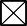 Zugänglichkeit (insb. für Menschen mit Behinderung)BetriebskostenLieferzeitpunkt, Lieferungs- oder AusführungsfristÄsthetikLebenszykluskostenQualifikation des einzusetzenden PersonalsErfahrung des einzusetzenden PersonalsInnovative Eigenschaften.......KriteriumGewichtungPreis40%Kundendienst und technische Hilfe10% *Qualität50% **Vergabeakte GW-L2 Formular Nr.:04 EUVergabeakte GW-L2 Formular Nr.:04 EUEigenerklärungen zur Eignung – VgV(Auszufüllen sofern von der Vergabestelle angekreuzt)Eigenerklärungen zur Eignung – VgV(Auszufüllen sofern von der Vergabestelle angekreuzt)Bieter (Name, Unternehmen)Bieter (Name, Unternehmen)   Umsatz des Unternehmens in den letzten 3 abgeschlossenen Geschäftsjahren, soweit er Leistungen betrifft, die mit der zu vergebenden Leistung vergleichbar sind unter Einschluss des Anteils bei gemeinsam mit anderen Unternehmen ausgeführten LeistungenJahr€   Umsatz des Unternehmens in den letzten 3 abgeschlossenen Geschäftsjahren, soweit er Leistungen betrifft, die mit der zu vergebenden Leistung vergleichbar sind unter Einschluss des Anteils bei gemeinsam mit anderen Unternehmen ausgeführten Leistungen   Umsatz des Unternehmens in den letzten 3 abgeschlossenen Geschäftsjahren, soweit er Leistungen betrifft, die mit der zu vergebenden Leistung vergleichbar sind unter Einschluss des Anteils bei gemeinsam mit anderen Unternehmen ausgeführten Leistungen   Umsatz des Unternehmens in den letzten 3 abgeschlossenen Geschäftsjahren, soweit er Leistungen betrifft, die mit der zu vergebenden Leistung vergleichbar sind unter Einschluss des Anteils bei gemeinsam mit anderen Unternehmen ausgeführten LeistungenIch/Wir erkläre(n), dass ich/wir in den letzten drei Geschäftsjahren Leistungen erbracht habe(n), die mit der zu vergebenden Leistung vergleichbar sind.Ich/Wir erkläre(n), dass ich/wir in den letzten drei Geschäftsjahren Leistungen erbracht habe(n), die mit der zu vergebenden Leistung vergleichbar sind.Ich/Wir erkläre(n), dass ich/wir in den letzten drei Geschäftsjahren Leistungen erbracht habe(n), die mit der zu vergebenden Leistung vergleichbar sind.   Angabe von Referenzen   Angabe von Referenzen   Angabe von Referenzen1. Referenz: Leistung, Auftragswert und Auftraggeber (Ansprechpartner und Telefonnr.)1. Referenz: Leistung, Auftragswert und Auftraggeber (Ansprechpartner und Telefonnr.)1. Referenz: Leistung, Auftragswert und Auftraggeber (Ansprechpartner und Telefonnr.)2. Referenz: Leistung, Auftragswert und Auftraggeber (Ansprechpartner und Telefonnr.)2. Referenz: Leistung, Auftragswert und Auftraggeber (Ansprechpartner und Telefonnr.)2. Referenz: Leistung, Auftragswert und Auftraggeber (Ansprechpartner und Telefonnr.)3. Referenz: Leistung, Auftragswert und Auftraggeber (Ansprechpartner und Telefonnr.3. Referenz: Leistung, Auftragswert und Auftraggeber (Ansprechpartner und Telefonnr.3. Referenz: Leistung, Auftragswert und Auftraggeber (Ansprechpartner und Telefonnr.   Anzahl der in den letzten 3 abgeschlossenen Geschäftsjahren jahresdurchschnittlich beschäftigten Arbeitskräfte :   Anzahl der in den letzten 3 abgeschlossenen Geschäftsjahren jahresdurchschnittlich beschäftigten Arbeitskräfte :   Anzahl der in den letzten 3 abgeschlossenen Geschäftsjahren jahresdurchschnittlich beschäftigten Arbeitskräfte :JahrJahrJahrMein/ Unser Betrieb ist in folgender Berufsgenossenschaft:Mein/ Unser Betrieb ist in folgender Berufsgenossenschaft:Mein/ Unser Betrieb ist in folgender Berufsgenossenschaft:Mein/ Unser Betrieb ist in folgender Berufsgenossenschaft:Bezeichnung:Bezeichnung:Mitgliedsnummer:Mitgliedsnummer:Eintragung in das Berufsregister ihres Sitzes oder WohnsitzesIch bin/Wir sind eingetragen im Handelsregister unterIch bin/Wir sind eingetragen im Handelsregister unterEintragung in das Berufsregister ihres Sitzes oder WohnsitzesNummer:Nummer:Eintragung in das Berufsregister ihres Sitzes oder Wohnsitzesbeim Amtsgericht:beim Amtsgericht:Eintragung in das Berufsregister ihres Sitzes oder WohnsitzesIch bin/Wir sind nicht zur Eintragung in das Handelsregister verpflichtet.Ich bin/Wir sind nicht zur Eintragung in das Handelsregister verpflichtet.Ich bin/Wir sind nicht zur Eintragung in das Handelsregister verpflichtet.          Über mein/unser Unternehmen wurde ein Insolvenzverfahren oder ein vergleichbares gesetzlich geregeltes Verfahren eröffnet oder die Eröffnung eines solchen wurde beantragt oder mangels Masse abgelehnt oder das Unternehmen ist faktisch zahlungsunfähig.janein          Über mein/unser Unternehmen wurde ein Insolvenzverfahren oder ein vergleichbares gesetzlich geregeltes Verfahren eröffnet oder die Eröffnung eines solchen wurde beantragt oder mangels Masse abgelehnt oder das Unternehmen ist faktisch zahlungsunfähig.§ 70 StGB Anordnung des BerufsverbotsJaNein§ 132a StPO Vorläufiges BerufsverbotJaNein§ 242 StGB DiebstahlJaNein§ 246 StGB UnterschlagungJaNein§ 253 StGB ErpressungJaNein§ 259 StGB HehlereiJaNein§ 264 StGB SubventionsbetrugJaNein§ 265b StGB KreditbetrugJaNein§ 266 StGB UntreueJaNein§ 267 StGB UrkundenfälschungJaNein§ 268 StGB Fälschung technischer AufzeichnungenJaNein§§ 283 – 283d StGB InsolvenzstraftatenJaNein§ 298 StGB Wettbewerbsbeschränkende Absprachen bei AusschreibungenJaNein§ 306 StGB BrandstiftungJaNein§ 319 StGB BaugefährdungJaNein§§ 324, 324a StGB Gewässer- oder BodenverunreinigungJaNein§ 326 StGB Unerlaubter Umgang mit AbfällenJaNein§ 35 GewO Gewerbeuntersagung wegen UnzuverlässigkeitJaNein§ 17 Abs. 2 UWG Verrat von Geschäfts- und BetriebsgeheimnissenJaNein§ 1 GWB Verbot wettbewerbsbeschränkender VereinbarungenJaNeinumweltrechtliche Vorschriften?JaNeinsozialrechtliche Vorschriften?JaNeinarbeitsrechtliche Vorschriften?JaNeinBesteht ein Interessenkonflikt, der die Unparteilichkeit und Unabhängigkeit vom öffentlichen Auftraggeber bei der Durchführung des Vergabeverfahrens in Frage stellt (§ 124 ‚Abs. 1 Nr. 5 GWB)?JaNeinBesteht eine Wettbewerbsverzerrung dadurch, dass dieses Unternehmen bereits in die Vorbereitung des Vergabeverfahrens einbezogen war (§ 124 Abs. 1 Nr. 6 GWB)?JaNeinHat dieses Unternehmen bei der Ausführung eines früheren Auftrags oder Konzessionsvertrags eine wesentliche Anforderung erheblich oder dauerhaft mangelhaft erfüllt, woraus eine vorzeitige Beendigung, eine Schadensersatzpflicht oder eine vergleichbare Rechtslage resultierte (§ 134 Abs. 1 Nr. 7 GWB)?JaNein